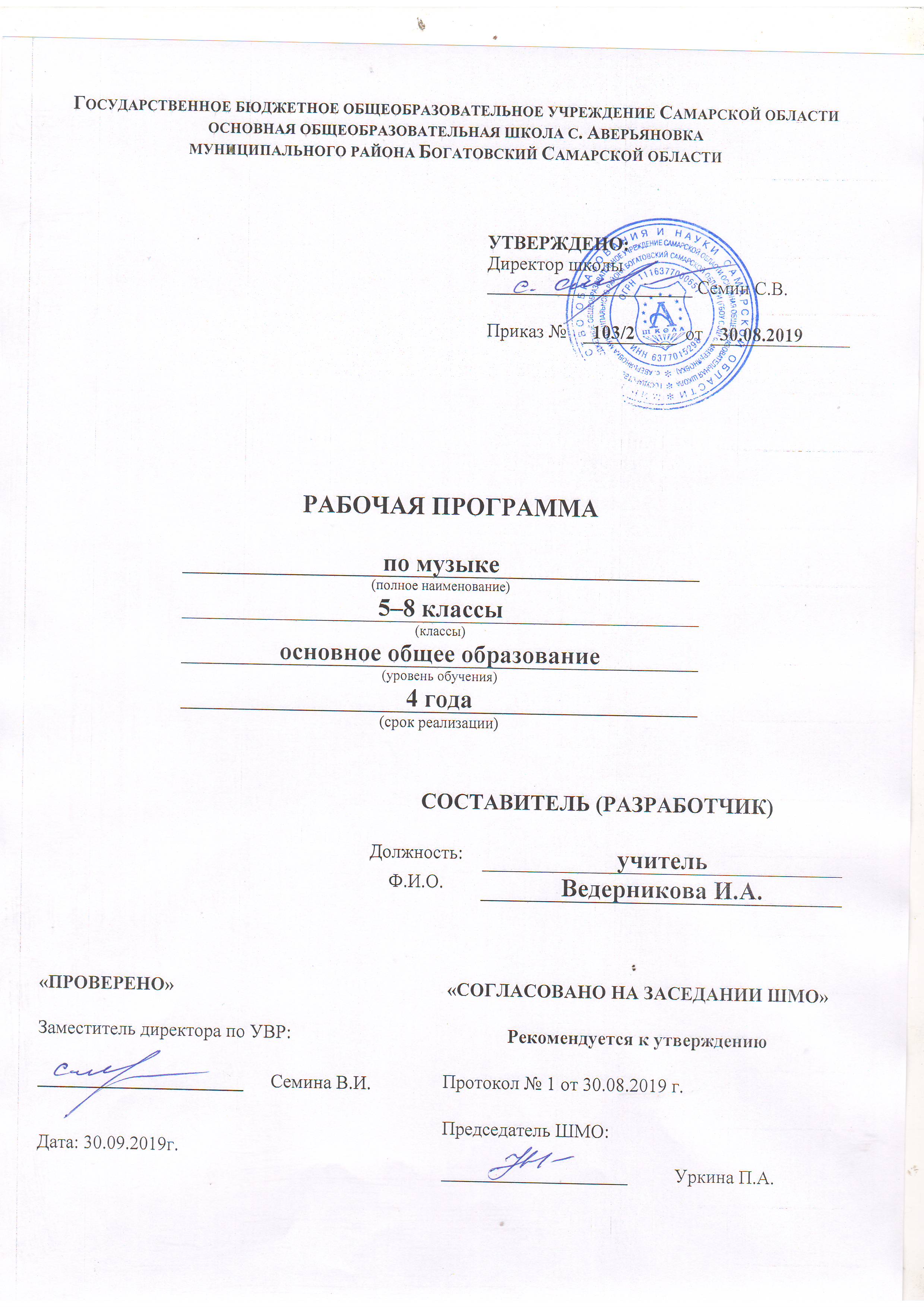 Аннотация к рабочей программепо технологииУчебно-методический комплект 5 классаУчебно-методический комплект  6 классаУчебно-методический комплект 7 классаУчебно-методический комплект  8 классаМесто дисциплины в учебном планеТематическое планирование5  классПланируемые результаты освоения учебного предмета5  классТематическое планирование6  классПланируемые результаты освоения учебного предмета6  классТематическое планирование7  классПланируемые результаты освоения учебного предмета7  классТематическое планирование8  классПланируемые результаты освоения учебного предмета8  классНормативная база программы:1.Федеральный закон «Об образовании в Российской Федерации» от 29.12. 2012 года № 273-ФЗ (с изменениями и дополнениями). 2. Закон Самарской области от 22.12.2014 № 133- ГД «Об образовании в Самарской области». 3. Приказ Минобрнауки России от 17.12.2010 года № 1897 «Об утверждении федерального государственного образовательного стандарта основного общего образования» (с изменениями и дополнениями). 4. Приказ Минобрнауки России от 30.08.2013 № 1015 «Об утверждении Порядка организации и осуществления образовательной деятельности по основным общеобразовательным программам - образовательным программам начального общего, основного общего и среднего общего образования». 5. Приказ Минпросвещения России от 28.12.2018 № 345 «О федеральном перечне учебников, рекомендуемых к использованию при реализации имеющих государственную аккредитацию образовательных программ начального общего, основного общего, среднего общего образования». 6. Приказ Минпросвещения России от 08.05.2019 № 233 «О внесении изменений в федеральный перечень учебников, рекомендуемых к использованию при реализации имеющих государственную аккредитацию образовательных программ начального общего, основного общего, среднего общего образования, утвержденный приказом Министерства просвещения Российской Федерации от 28 декабря 2018 г. № 345». 7. «Примерная основная образовательная программа основного общего образования» http://fgosreestr.ru/. 8. Постановление Главного государственного санитарного врача РФ от 29.12.2010 № 189 «Об утверждении СанПиН 2.4.2.2821-10 «Санитарноэпидемиологические требования к условиям и организации обучения в общеобразовательных учреждениях». 9. Постановление Главного государственного санитарного врача РФ от 24.11.2015 № 81 «О внесении изменений № 3 в СанПиН 2.4.2.2821-10 «Санитарноэпидемиологические требования к условиям и организации обучения, содержания в общеобразовательных организациях».10. Сергеева Г. П., Критская Е. Д., Кашекова И. Э. Музыка. 5-8 классы. Искусство. 8-9 классы. Сборник рабочих программы. Предметная линия учебников Г. П. Сергеевой, Е. Д. Критской.Общее количество часов:34Уровень реализации:Базовая Срок реализации:4 годаАвтор(ы) рабочей программы:Ведерникова И.А.Составляющие УМКНазваниеАвторГод изданияИздательствоУчебникМузыкаГ.П. Сергеева Е.Д. Критская2019Москва «Просвещение»Составляющие УМКНазваниеАвторГод изданияИздательствоУчебникМузыка Г.П. Сергеева Е.Д. Критская2019Москва «Просвещение»Составляющие УМКНазваниеАвторГод изданияИздательствоУчебникМузыкаГ.П. Сергеева Е.Д. Критская2019Москва «Просвещение»Составляющие УМКНазваниеАвторГод изданияИздательствоУчебникМузыкаГ.П. Сергеева Е.Д. Критская2019Москва «Просвещение»Предметная областьПредметКлассКоличество часов в неделюКоличество часов в неделюКоличество часов в неделюКоличество часов в неделюКоличество часов в неделюПредметная областьПредметКласс56789музыкаОбязательная часть (федеральный компонент)Обязательная часть (федеральный компонент)Обязательная часть (федеральный компонент)Обязательная часть (федеральный компонент)Обязательная часть (федеральный компонент)музыка1111музыкаЧасть, формируемая участниками образовательных отношений (региональный компонент и компонент образовательного учреждения)Часть, формируемая участниками образовательных отношений (региональный компонент и компонент образовательного учреждения)Часть, формируемая участниками образовательных отношений (региональный компонент и компонент образовательного учреждения)Часть, формируемая участниками образовательных отношений (региональный компонент и компонент образовательного учреждения)Часть, формируемая участниками образовательных отношений (региональный компонент и компонент образовательного учреждения)музыка1111Итого:Итого:1111Административных контрольных работ:Административных контрольных работ:0000Контрольных работ:Контрольных работ:1111№Название раздела (темы)Содержание учебного предмета, курсаКоличество часовКоличество контрольных работМузыка и литература	Взаимодействие музыки и литературы раскрывается на образцах вокальной музыки. Это, прежде всего такие жанры, в основе которых лежит поэзия, – песня, романс, опера. Художественный смысл и возможности программной музыки (сюита, концерт, симфония), а также таких инструментальных произведений, в которых получили вторую жизнь народные мелодии, церковные напевы, интонации колокольных звонов.Значимость музыки в жизни человека благодаря вдумчивому чтению литературных произведений, на страницах которых «звучит» музыка. Она нередко становится одним из действующих лиц сказки или народного сказания, рассказа или повести, древнего мифа или легенды. Что роднит музыку с литературой. Сюжеты, темы, образы искусства. Интонационные особенности языка народной, профессиональной, религиозной музыки (музыка русская и зарубежная, старинная и современная). Специфика средств художественной выразительности каждого из искусств. Вокальная музыка. Фольклор в музыке русских композиторов. Жанры инструментальной и вокальной музыки. Вторая жизнь песни. Писатели и поэты о музыке и музыкантах. Путешествия в музыкальный театр: опера, балет, мюзикл. Музыка в театре, кино, на телевидении.  Использование различных форм музицирования и творческих заданий в освоении содержания музыкальных образов.  Выявление общности и специфики жанров и выразительных средств музыки и литературы.17-Музыка и изобразительное искусствоВыявление многосторонних связей между музыкой и изобразительным искусством. Взаимодействие трех искусств – музыки, литературы, изобразительного искусства – наиболее ярко раскрывается при знакомстве с такими жанрами музыкального искусства, как опера, балет, мюзикл, а также с произведениями религиозного искусства («синтез искусств в храме»), народного творчества. Вслушиваясь в музыку, мысленно представить ее зрительный (живописный) образ, а всматриваясь в произведение изобразительного искусства, услышать в своем воображении ту или иную музыку. Выявление сходства и различия жизненного содержания образов и способов и приемов их воплощения. Взаимодействие музыки с изобразительным искусством. Исторические события, картины природы, разнообразные характеры, портреты людей в различных видах искусства. Образ музыки разных эпох в изобразительном искусстве. Небесное и земное в звуках и красках. Исторические события в музыке: через прошлое к настоящему. Музыкальная живопись и живописная музыка. Колокольность в музыке и изобразительном искусстве. Портрет в музыке и изобразительном искусстве. Роль дирижера в прочтении музыкального сочинения. Образы борьбы и победы в искусстве. Архитектура –  застывшая музыка. Полифония в музыке и живописи. Творческая мастерская композитора, художника. Импрессионизм в музыке и живописи. Тема защиты Отечества в музыке и изобразительном искусстве. Использование различных форм музицирования и творческих заданий в освоении содержания музыкальных образов.17№ урокаНазвание раздела (темы)Планируемые результатыПланируемые результатыПланируемые результаты№ урокаНазвание раздела (темы)личностныепредметныеметапредметныеМузыка и литератураМузыка и литератураМузыка и литератураМузыка и литератураМузыка и литература1Что  роднит  музыку   с  литературойПроявлять эмоциональную отзывчивость, личностное отношение к музыкальным произведениям при их восприятии и исполненииУченик научится: понимать взаимодействие музыки с другими видами искусства на основе осознания специфики языка каждого из них.
Ученик получит возможность научиться:размышлять о знакомом музыкальном произведении, высказывать суждение об основной идее. Узнавать на слух изученные произведения. Воспринимать музыкальную интонацию, эмоционально откликаться на содержание услышанного произведенияРегулятивные: Самостоятельно воспринимать народное и профессиональное музыкальное творчество.Познавательные: высказывать своё мнение о содержании  музыкального произведения.Коммуникативные:. Слушать собеседника и вести диалог; участвовать в коллективном обсуждении, принимать различные точки зрения;уметь высказывать свои  размышления о музыке.2Вокальная музыка. Россия, Россия, нет  слова красивейРазвитие эстетического сознания и эмоционально-ценностного отношения к явлениям жизни и искусства через освоение художественного наследия России и творческую деятельность.Ученик научится: понимать основные жанры вокальной народной и профессиональной музыки.Ученик получит возможность научиться:выявлять общее и особенное между прослушанным произведением и произведениями других видов искусства.
Проявлять личностное отношение при восприятии музыкальных произведений, эмоциональную отзывчивость.Регулятивные: самостоятельно выявлять интонационную линию в музыке.Познавательные: узнавать музыкальные жанры.Коммуникативные: Передавать собственные впечатления о музыке,  других видах искусства в устной и письменной речи; совершенствовать учебные действия.3Вокальная музыка. Песня русская в березах, песня русская в хлебахИспользовать полученные на уроках музыки знания музыкально-художественного освоения мира в процессе самообразованияУченик научится:понимать особенности русской народной музыкальной культуры. Основные жанры русской народной музыки.

Ученик получит возможность научиться: сравнивать музыкальные и речевые интонации, определять их
сходство и различия. Уметь по характерным признакам определять принадлежность музыкальных произведений к соответствующему жанру и стилю — народная, композиторская.Регулятивные: Самостоятельно подбирать ассоциативные ряды  муз. произведениям.Познавательные: выявлять общность истоков и особенности композиторской музыки.Коммуникативные: Совершенствование учебных действий самостоятельной работы с музыкальной и иной художественной информацией; инициирование взаимодействия в группе, коллективе.4Вокальная музыка. Здесь мало услышать, здесь вслушаться нужноИспользовать полученные на уроках музыки знания музыкально-художественного освоения мира в процессе самообразованияУченик научится:понимать  интонационное своеобразие музыкального фольклора разных народов; образцы песенной и инструментальной народной музыки. Ученик получит возможность научиться:по характерным признакам определять принадлежность музыкальных произведений к соответствующему жанру и стилю — музыка классическая или народная на примере опер русских композиторовРегулятивные: самостоятельно распознавать художественный смысл произведения.Познавательные: Понимать связь музыки с литературой: произведения программной инструментальной музыки, созданные на основе различных литературных источников.Применять полученные знания о музыке и музыкантах, о других видах искусства в процессе самообразования, внеурочной творческой деятельности. Коммуникативные: Совершенствование учебных действий самостоятельной работы с музыкальной и иной художественной информацией; инициирование взаимодействия в группе, коллективе.5Фольклор в музыке русских композиторов «Стучит, гремит Кикимора»Развитие восприятия музыки, ценностного отношения к ней и формирование навыка рефлексии.Ученик научится:понимать стилевое многообразие музыки 20 столетия, находить ассоциативные связи между художественными образами музыки и других видов искусстваУченик получит возможность научиться:сопоставлять образное содержание музыкального произведения, выявлять контраст, как основной прием развития произведения, определять средства выразительности,Регулятивные: самостоятельно распознавать художественный смысл произведения.Познавательные: сопоставлять музыкальные образы в звучании различных муз.инструментов.Коммуникативные: Прогнозировать содержание произведения по его названию и жанру, предвосхищать композиторские решения по созданию образов.6Фольклор в музыке русских композиторов « Что за прелесть эти сказки  »Развитие восприятия музыки, ценностного отношения к ней и формирование навыка рефлексии.Ученик научится:Понимать   взаимодействие музыки с другими видами искусства на основе осознания специфики языка каждого из них. Знать композиторов – романтиков: Ф.Шопен, жанры фортепианной музыки: этюд, ноктюрн, прелюдия.
Ученик получит возможность научиться:размышлять о знакомом музыкальном произведении, высказывать суждение об основной идее, о средствах и формах ее воплощении, выявлять связь музыки с другими искусствами, историей, жизнью. Узнавать на слух изученные произведения зарубежной классики.Регулятивные: самостоятельно выявлять выразительные и изобразительные особенности музыки  и поэзии, и их связи.Познавательные: отвечать на вопросы учителя.Коммуникативные: Совершенствование учебных действий самостоятельной работы с музыкальной и иной художественной информацией; инициирование взаимодействия в группе, коллективе.7Жанры инструментальной и вокальной музыки.Развитие восприятия музыки, ценностного отношения к ней и формирование навыка рефлексии.Ученик научится: Романс, Дуэт, Музыкальная форма, этюд, ноктюрн, прелюдии, Программная симфония, Симфония-действо, Кантата, Вокализ, песня без слов, баркарола.Ученик получит возможность научиться:: определять музыкальное произведение, высказывать суждение об основной идее, о средствах и формах ее воплощении, выявлять связь музыки с другими искусствами, историей, жизнью. Узнавать на слух изученные произведения зарубежной классики.Регулятивные: самостоятельно определять звучание музыкальных произведений, их жанр и название.Познавательные: ориентироваться в музыкальных терминах.Коммуникативные: различать и понимать жанры муз. произведения.8Вторая жизнь песни . Живительный родник творчестваПроявлять эмоциональную отзывчивость, личностное отношение к музыкальным произведениям при их восприятии и исполненииУченик научится:определять музыкальное произведение, высказывать суждение об основной идее, о средствах и формах ее воплощении, выявлять связь музыки с другими искусствами, историей, жизньюУченик получит возможность научиться: определять музыкальное произведение, высказывать суждение об основной идее, о средствах и формах ее воплощении, выявлять связь музыки с другими искусствами, историей, жизньюРегулятивные: понимать значение этой музыки. Выявлять жанровые признаки и выразительные средства образных сфер.Сравнить  классические произведения и сочинения в современных интерпретацияхУчаствовать в коллективной исполнительской деятельности.Познавательные: Находить связь между композиторским и народным музыкальным искусством.Коммуникативные: Уметьстроить речевые высказывания о собственном отношении к музыке разных жанров и стилей.9Всю жизнь  мою несу Родину в душе «Перезвоны», «Звучащие картины»Воспитывать чувство  уважения к Отечеству через освоение художественно-эстетических, духовно-нравственных ценностей отечественной культурыУченик научится:особенности оперного жанра, который возникает на основе литературного произведения как источника либретто оперы; знать  разновидности вокальных и инструментальных жанров и  форм  внутри оперы: увертюра, ария, речитатив, хор, ансамбль, а также исполнителей: певцы, дирижеры и т.д.Ученик получит возможность научиться:: творчески интерпретировать содержание музыкального произведения в рисунке, участвовать в коллективной исполнительской деятельности, размышлять о музыке, выражать собственную позицию относительно прослушанной музыки.Регулятивные: эмоционально откликаться и выражать своё отношение к музыкальным образам.Познавательные: рассказывать либретто муз. произведения. Выявлять общность жизненных истоков и взаимосвязь музыки с литературой и изобразительным искусством как различными способами познания мира. Усвоить  словарь музыкальных терминов и понятий в процессе восприятия музыки.Коммуникативные: выявлять особенности развития образов.Участвовать в совместной деятельности при воплощении различных музыкальных образов.10Всю жизнь  мою несу Родину в душе «Скажи, откуда ты приходишь, красота?»Оценивать собственную музыкально-творческую деятельность и деятельность сверстников.Ученик научится:понимать имена лучших  отече-ственных хореографов, танцоров, особен-ности балетного жанра, его специфику.Ученик получит возможность научиться:участвовать в коллективной исполнительской деятельности (вокализации основных тем, пластическом интонировании); наблюдать за  развитием  музыки, выявлять средства выразительности разных видов искусств  в создании единого образа.Регулятивные: самостоятельно определять тембры муз. инструментов симф. оркестра.Познавательные: логически анализировать и выявлять жанровую линию.Коммуникативные: ориентироваться в культурном многообразии окружающей действительности.11Писатели и поэты о музыке и музыкантах. Гармонии задумчивый поэтОценивать собственную музыкально-творческую деятельность и деятельность сверстников.Ученик научится: определения: Опера, Балет, Увертюра, Мюзикл, Ария..Ученик получит возможность научиться:определять музыкальное произведение, высказывать суждение об основной идее, о средствах и формах ее воплощении, выявлять связь музыки с другими искусствами, историей, жизнью. Узнавать на слух изученные произведенияРегулятивные: самостоятельно определять звучание музыкальных произведений, их жанр и название.Познавательные: ориентироваться в музыкальных терминах.Коммуникативные: различать и понимать жанры муз. произведения.12Писатели и поэты о музыке и музыкантах. «Ты, Моцарт, бог, и сам того не знаешь»Оценивать собственную музыкально-творческую деятельность и деятельность сверстников.Ученик научится:понимать роль литературного сценария и значение музыки в синтетических видах искусства: театре, кино, телевидении.Ученик получит возможность научиться:участвовать в коллективной исполнительской деятельности (вокализации основных тем, плас-тическом интонировании); участвовать в коллективной исполнительской деятельности.Регулятивные: самостоятельно выявлять интонационную линию в музыке.Познавательные: узнавать музыкальные произведения.Коммуникативные : слушать собеседника и вести диалог; участвовать в коллективном обсуждении, принимать различные точки зрения на одну и ту же проблему; излагать свое мнение и аргументировать свою точку зрения; 13Первое путешествие в музыкальный театрРазвивать мотивы и интересы своей познавательной деятельности и самостоятельно ставить для себя новые задачи.Ученик научится:Понимать возможные связи музыки и изобразительного искусства. Специфику средств художественной выразительности живописи и музыки.
Ученик получит возможность научиться:вслушиваться в музыку, мысленно представлять живописный образ, а всматриваясь в произведения изобразительного искусства, услышать в своем воображении музыку, эмоционально воспринимать и оценивать разнообразные явления музыкальной культуры.Регулятивные: самостоятельно выявлять выразительные и изобразительные особенности музыки  и живописи, и их связи.Познавательные: отвечать на вопросы учителя. логическим действиям сравнения, анализа, синтеза, обобщения, классификации по родовидовым признакам, установления аналогий и причинно-следственных связей, построения рассуждений, отнесения к известным понятиям, выдвижения предположений и Знать историю развития оперного искусства; что в основе оперы -литературное произведение; основные понятия жанра.подтверждающих их доказательств; Коммуникативные: Размышлять о синтезе искусств (музыкального, драматического и изобразительного) в опере. Способность вести диалог с произведениями искусства и  с другими людьми.14Второе путешествие в музыкальный театр. Балет.Проявлять эмоциональную отзывчивость, личностное отношение к музыкальным произведениям при их восприятии и исполнении.Ученик научится:понимать интонационно-образную природу духовной музыки, ее жанровое и стилевое многообразие; понятия Знаменный распев, Песнопение, Унисон, Пение а капелла, Хор, Солист.Ученик получит возможность научиться::эмоционально - образно воспринимать и характеризовать музыкальные произведения; сопоставлять средства музыкальной и художественной выразительностиРегулятивные: самостоятельно определять  жанры церковной музыки.Познавательные: иметь представление о традициях православных праздников.Коммуникативные: Совершенствовать учебные действия в процессе самостоятельной работы с музыкальной и иной художественной информацией.Аргументировать в устной речи собственную точку зрения, участвовать в решении проб- лемных ситуаций15Музыка в театре, кино, на телевиденииПроявлять компетентность в решении моральных проблем на основе личностного выбора и поступкам  героев музыкального произведения, осознанное и ответственное отношение собственным поступкам. Рассуждать о вечных темах искусства.Ученик научится:Понимать  богатство музыкальных образов (героические и эпические) и особенности их драматургического развития (контраст). Жанр вокальной музыки - кантата.
Ученик получит возможность научиться:сопоставлять героико - эпические образы музыки с образами изобразительного искусства; эмоционально-образно воспринимать и характеризовать музыкальные произведения.Регулятивные: самостоятельно эмоционально воспринимать народное и профессиональное композиторское творчество.Познавательные: Актуализировать  жизненно-музыкальный  опыт учащихся. Производить интонационно - образный анализ музыкальных фрагментов произведений разных композиторовКоммуникативные: высказывать свое мнение о содержании произведения. понимать сходство и различие разговорной и музыкальной речи;16Третье путешествие в музыкальный театр.Планировать деятельность по реализации художественно- творческого проекта. Участвовать в инсценировании фрагментов мюзиклов, в создании музыкально-театральных композицийУченик научится:выразительные возможности музыки и ее изобразительности, общее и различное в русском и западно – европейском искусстве, различных стилевых направлений. Знать выдающихся русских и зарубежных композиторов: Ученик получит возможность научиться:сопоставлять зримые образы музыкальных сочинений русского и зарубежного композитора (вокальные и инструментальные), общность отражения жизни в русской музыке и поэзии.Регулятивные: самостоятельно выявлять интонационную линию в музыке.Познавательные: узнавать музыкальные произведения.Коммуникативное: Способность вести диалог с другими людьми и достигать в нем взаимопонимания.17Мир композитораИметь стремление к расширению и систематизации знаний, самостоятельно ставить для себя новые задачи.Ученик научится:осознание музыки как вида искусства интонации на новом уровне триединства «композитор -  исполнитель – слушатель». Выразительные возможности скрипки. Знать имена великих скрипичных мастеров, скрипачей.Ученик получит возможность научиться:сопоставлять произведения скрипичной музыки с живописными полотнами художников разных эпох, через сравнение различных интерпретаций  музыкальных произведений, эмоционально-образно воспринимать и характеризовать музыкальные произведения. Размышлять  о музыке, анализировать ее, выражая  собственную позицию относительно прослушанной музыки;Регулятивные: самостоятельно выявлять интонационную линию в музыке.Познавательные: выявлять общность истоков и особенности композиторской музыки. логическим действиям сравнения, анализа, синтеза, обобщения, классификации по родовидовым признакам, установления аналогий и причинно-следственных связей, построения рассуждений, отнесения к известным понятиям, выдвижения предположений и подтверждающих их доказательств; Коммуникативные: творческое задание.Музыка и изобразительное искусствоМузыка и изобразительное искусствоМузыка и изобразительное искусствоМузыка и изобразительное искусствоМузыка и изобразительное искусство18Что роднит музыку с изобразительным искусством.Эмоционально-ценностное отношение к различным видам искусства, к произведениям классической музыки.Ученик научится:Связь муз и изобразит-го искусства. Живописная муз и муз-ая живопись. Общее в средствах выраз-сти  муз и изобраз искусства.Ученик получит возможность научиться:Связь муз и изобразит-го искусства. Живописная муз и муз-ая живопись. Общее в средствах выраз-сти  муз и изобраз искусства.Регулятивные: самостоятельно выявлять интонационную линию в музыке.Познавательные: узнавать музыкальные произведения.Коммуникативные: Находить ассоциативные связи между  художественными образами музыки и изобразительного искусства. Совершенствование учебных действий самостоятельной работы с музыкальной и иной художественной информацией; инициирование взаимодействия в группе, коллективе19Небесное и земное в звуках и красках. « Три вечные струны: молитва, песня, любовь»Выражать свое отношение к музыке, оценивая художественно-образное содержание произведения в единстве с его формой.Ученик научится: понятия оркестра, дирижёра, симфонии; состав симфонического оркестра и роль дирижёра в оркестре; 4 группы инструментов.Ученик получит возможность научиться:понятия оркестра, дирижёра, симфонии; состав симфонического оркестра и роль дирижёра в оркестре; 4 группы инструментов.Регулятивные: самостоятельно различать тембры музыкальных инструментов.Познавательные: овладевать приемами мелодического варьирования, подпевания и ритмического сопровождения.Коммуникативные: рассуждать о значении преобразующей силы в музыке.20Звать через прошлое к настоящему. «Александр Невский», «За отчий дом, за русский край»Систематизация знаний учащихся о роли музыки в жизни людей.Ученик научится:Запоминать имена выдающихся дирижеров, их  значение в исполнении симфонической музыки,  роль групп симфонического оркестра. Сущность музыкального исполнительства как искусства интерпретации.Ученик получит возможность научиться:личностно-окрашенного эмоционально-образного восприятия и оценки изучаемых произведений отечественных и зарубежных композиторов различных исторических эпох и стилевой принадлежности.Регулятивные: самостоятельно выявлять интонационную линию в музыке.Познавательные: выявлять общность истоков и особенности композиторской музыки.Коммуникативные:. Уметь строить речевые высказывания о собственном отношении к музыке разных жанров и стилей.21Музыкальная живопись и живописная музыка. «Мои помыслы – краски, мои краски - напевы»Развивать эстетическое сознание через освоение художественного наследия народов России и мира, творческой деятельности эстетического характераУченик научится:понимать принадлежность духовной музыки к стилю русского или западноевропейского искусства, изученные музыкальные сочинения, называть их авторов; понятие – полифония, фуга. Органная музыка. 
Ученик получит возможность научиться:: соотносить музыкальные произведения с произведениями других видов искусства по стилю, размышлять о музыке, выражать собственную позицию относительно прослушанной музыки.Регулятивные: самостоятельно выявлять интонационную линию в музыке.Познавательные: выявлять общность истоков и особенности композиторской музыки.Коммуникативные: Уметь в Производить интонационно - образный анализ музыкальных фрагментов разных композиторов. ести диалог с другими людьми и достигать в нем взаимопонимания22Музыкальная живопись и живописная музыка. «Фореллен квинтет», «Дыхание русской песенности»Развивать эстетическое сознание через освоение художественного наследия народов России и мира, творческой деятельности эстетического характераУченик научится:понимать о связи музыки, изобразительного искусства и литературы на примере творчества литовского художника - композитора М.Чюрлёниса.
Ученик получит возможность научиться: сравнивать общность образов в музыке, живописи, литературе, размышлять о знакомом музыкальном произведении, высказывать суждение об основной идее, о средствах и формах ее воплощения, проявлять творческую инициативу.Регулятивные: самостоятельно выявлять выразительные и изобразительные особенности музыки  и живописи, и их связи.Познавательные: отвечать на вопросы учителя.Коммуникативные: понимать формы построения музыкальных и живописных произведений.23Колокольность в музыке и изобразительном искусстве. «Весть святого торжества»Понимать жизненное содержание религиозной классической музыки, отражение в ней духа своего народа, своего времени.Выявлять ассоциативные связи  музыки и другими видами  искусства. Ученик научится:Понимать установление взаимосвязи между разными видами искусства на уровне общности идей, тем, художественных образов; продолжать знакомство с жанром реквиема.
Ученик получит возможность научиться:выявлять общее и особенное между прослушанным произведением и произведениями других видов искусства.Регулятивные: самостоятельно эмоционально воспринимать народное и профессиональное композиторское творчество.Познавательные: выявлять связь между историческими событиями и музыкальной темой.Коммуникативные: высказывать свое мнение о содержании произведения24Портрет в музыке и изобразительном искусстве. «Звуки скрипки так дивно звучали»Уметь самостоятельно выстраивать ассоциативный ряд «композитор-исполнитель-слушатель»Применять полученные знания о музыке и музыкантах, о других видах искусства в процессе самообразования, внеурочной творческой деятельности.Ученик научится:  понимать взаимодействие музыки с другими видами искусства на основе осознания специфики языка каждого из них (музыки, литературы, изобразительного искусства, театра, кино и др.);Ученик получит возможность научиться:передавать свои музыкальные впечатления в устной и письменной форме; распознавать на слух и воспроизводить знакомые мелодии изученных произведений инстру-ментальных и вокальных жанров.Регулятивные: самостоятельно выявлять интонационную линию в музыке.Познавательные: узнавать музыкальные произведения. : Уметь  вести диалог с другими людьми и достигать в нем взаимопонимания.Прогнозировать содержание произведения по его названию и жанру, предвосхищать композиторские решения по созданию образовКоммуникативные: 25Волшебная палочка дирижёра. Дирижеры мираПонимать роль музыки в жизни человека; образное содержание музыкальных произведений, особенности претворения вечных тем искусства и жизни в произведениях разных композиторов.Ученик научится:Понимать своеобразие музыкальных образов  в творчестве русских композиторов С. Прокофьева и М. Мусоргского.Ученик получит возможность научиться:выявлять особенности интерпретации одной и той же художественной идеи, сюжета в творчестве различных композиторов; выявлять общее и особенное при сравнении музыкальных произведений на основе полученных знаний об интонационной природе музыки.Регулятивные: самостоятельно выявлять интонационную линию в музыке.Познавательные: узнавать музыкальные произведения.Коммуникативные: Уметь организовывать сотрудничество и совместную деятельность с учителем и сверстниками.26Образы борьбы и победы в искусстве.Проявлять эмоциональную отзывчивость, личностное отношение к музыкальным произведениям при их восприятии и исполненииУченик научится:понимать взаимодействие музыки с другими видами искусства на основе осознания специфики языка каждого из них. Знать композиторов – романтиков: Ф.Шопен, жанры фортепианной музыки: этюд, ноктюрн, прелюдия.
Ученик получит возможность научиться:: размышлять о знакомом музыкальном произведении, высказывать суждение об основной идее, о средствах и формах ее воплощении, выявлять связь музыки с другими искусствами, историей, жизнью. Узнавать на слух изученные произведРегулятивные: самостоятельно выявлять выразительные и изобразительные особенности музыки  и поэзии, и их связи.Познавательные: отвечать на вопросы учителя.Коммуникативные: понимать формы построения музыкальных и литературных произведений.27Застывшая музыкаУважительно относиться  к иному мнению, истории и культуре других народов. Осознавать, что встреча с выдающимися музыкальными произведениями является прикосновением к духовному опыту поколений.Любовь к образцам классического искусства, эстетический вкус.  Ученик научится:Определять  Романс, Дуэт, Музыкальная форма, этюд, ноктюрн, прелюдии, Программная симфония, Симфония-действо, Кантата, Вокализ, песня без слов, баркарола.Ученик получит возможность научиться:: определять музыкальное произведение, высказывать суждение об основной идее, о средствах и формах ее воплощении, выявлять связь музыки с другими искусствами, историей, жизнью. Узнавать на слух изученные произведения зарубежной классикиПознавательная Понимать стилевые особенности музыкального искусства разных эпох (русская и зарубежная музыка), уметь соотносить музыкальные сочинения с произведениями других видов искусства  по стилю.Понимать взаимодействие музыки и архитектуры на основе осознания специфики языка каждого из них. Проводить ассоциативную связь музыки религиозной традиции с образами  католических соборов  и православных храмов.28Полифония в музыке и живописи.Рассуждать о вечных темах искусства.Ученик научится:Знакомство  с творчеством литовского художника  и композитора Чюрлениса. Расширение представления о взаимосвязи и взаимодействия  музыки, изобразительного  искусства и литературы.Ученик получит возможность научиться:определять музыкальное произведение, высказывать суждение об основной идее, о средствах и формах ее воплощении, выявлять связь музыки с другими искусствами, историей, жизньюРегулятивные: понимать значение этой музыки.Познавательные: понимать смысл музыки Моцарта. Соотносить художественно-образное содержание музыкального произведения с формой его воплощения.Коммуникативные Аргументировать в устной речи собственную точку зрения, участвовать в решении проблемных ситуаций.29Музыка на мольберте.Понимать и осознавать интонационно-образную природу музыки, её взаимосвязь с другими видами искусства и жизнью, а так же её  воздействие на человека.Ученик научится:Расширение представления о взаимосвязи и взаимодействия  музыки, изобразительного искусства и литературы.Ученик получит возможность научиться:определять музыкальное произведение, высказывать суждение об основной идее, о средствах и формах ее воплощении, выявлять связь музыки с другими искусствами, историей, жизньюРегулятивные: Творчески интерпретировать содержание музыкального произведения, использовать приемы пластического интонирования.Проявлять навыки вокально-хоровой деятельности.Познавательные: понимать смысл музыки Моцарта.Коммуникативные: Уметь передавать свои музыкальные впечатления в устной форме, размышлять о музыкальном произведении, высказывать суждения об основной идее, о средствах и формах ее воплощения.30Импрессионизм в музыке и живописи.Проявлять эмоциональную отзывчивость, личностное отношение к музыкальным произведениям при их восприятии и исполненииУченик научится:Особенности импрессионизма как художественного стиля, взаимодействия и взаимообусловленности  в муз и живописи.Ученик получит возможность научиться:определять музыкальное произведение, высказывать суждение об основной идее, о средствах и формах ее воплощении, выявлять связь музыки с другими искусствами, историей, жизньюРегулятивные: понимать значение этой музыки.Познавательные: понимать смысл музыки Моцарта. Понимать и осознавать интонационно-образную природу музыки, её взаимосвязь с другими видами искусства и жизнью, а так же её  воздействие на человека.Коммуникативные: Уметь передавать свои музыкальные впечатления в устной форме, размышлять о музыкальном произведении, высказывать суждения об основной идее, о средствах и формах ее воплощения.31О подвигах, о доблести, о славе…Проявлять устойчивый интерес к музыке своего народа; компетентность в решении моральных проблем на основе личностного выбора и поступкам  героев музыкального произведения.Ученик научится:понимать особенности оперного жанра, который возникает на основе литературного произведения как источника либретто оперы; знать  разновидности вокальных и инструментальных жанров и  форм  внутри оперы: увертюра, ария, речитатив, хор, ансамбль, а также исполнителей: певцы, дирижеры и т.д.Ученик получит возможность научиться:творчески интерпретировать содержание музыкального произведения в рисунке, участвовать в коллективной исполнительской деятельности, размышлять о музыке, выражать собственную позицию относительно прослушанной музыки.Регулятивные: эмоционально откликаться и выражать своё отношение к музыкальным образам.Познавательные: Применять полученные знания о музыке и музыкантах, о других видах искусства в процессе самообразования, во внеурочной творческой деятельности.Коммуникативные: Оценивать собственную музыкально-творческую деятельность и деятельность своих сверстников в процессе работы  и защиты исследовательских проектов; самооценка и интерпретация собственных коммуникативных действий.32В каждой мимолётности вижу я миры…Ориентироваться в стилевом многообразии музыкального искусства разных эпох.Ученик научится:Понимать имена лучших  отечественных хореографов, танцоров, особенности балетного жанра, его специфику.Ученик получит возможность научиться:участвовать в коллективной исполнительской деятельности (вокализации основных тем, пластическом интонировании); наблюдать за  развитием  музыки, выявлять средства выразительности разных видов искусств  в создании единого образа.Регулятивные: самостоятельно определять тембры муз. инструментов симф. оркестра.Познавательные: логически анализировать и выявлять жанровую линию.Коммуникативные: ориентироваться в культурном многообразии окружающей действительности.33Мир композитора. С веком наравнеПонимание значения и функции музыки в жизни людей, общества, в своей жизни;Ученик научится:понимать особенности жанра – мюзикл. Выявления связей музыки с другими искусствами, историей и жизнью.Ученик получит возможность научиться:творчески интерпретировать содержание музыкального произ-ведения в пении, музыкально-ритмическом движении, поэтическом слове, изобразительной деятельности.Регулятивные: эмоционально откликаться и выражать своё отношение к музыкальным образам.Познавательные: рассказывать либретто муз. произведения и логически анализировать и выявлять жанровую линию.Коммуникативные:. Учитывать разные мнения и стремиться к координации различных позиций в сотрудничестве;34УРОК -путешествиеУважительно относиться  к иному мнению, истории и культуре других народов. Осознавать, что встреча с выдающимися музыкальными произведениями является прикосновением к духовному опыту поколений.Ученик научится:определять музыкальное произведение, высказывать суждение об основной идее, о средствах и формах ее воплощении, выявлять связь музыки с другими искусствами, историей, жизнью. Узнавать на слух изученные произведенияУченик получит возможность научиться:определять музыкальное произведение, высказывать суждение об основной идее, о средствах и формах ее воплощении, выявлять связь музыки с другими искусствами, историей, жизнью. Узнавать на слух изученные произведенияРегулятивные: самостоятельно определять звучание музыкальных произведений, их жанр и название.Познавательные: . Дать индивидуальную оценку тем явлениям искусства, с которыми  встречались во втором полугодииКоммуникативные: Оценивать собственную музыкально-творческую деятельность и деятельность  сверстников.№Название раздела (темы)Содержание учебного предмета, курсаКоличество часовКоличество контрольных работ1Мир образов вокальной и инструментальной музыкиБогатство музыкальных образов (лирические); особенности их драматургического развития в вокальной музыке и инструментальной музыке.Определение музыкального образа. Специфика вокальной и инструментальной музыки. Лирические образы русских романсов и песен. Многообразный мир эмоциональных чувств в лирическом романсе. Единство музыкальной и поэтической речи в романсе.Отечественная музыкальная культура 19 века: формирование русской классической школы - М.И. Глинка. Исполнение музыки как искусство интерпретации.Музыкальный портрет. Единство содержания и формы. Приемы развития музыкального образа. Выразительность и изобразительность в музыке. Обряды и обычаи в фольклоре и в творчестве композиторов. Народное музыкальное творчество. Основные жанры русской народной музыки (обрядовые песни). Народные истоки русской профессиональной музыки.Лирические образы свадебных обрядовых песен. Песня-диалог. Воплощение обряда свадьбы в операх русских композиторов Творчество выдающихся композиторов прошлого. Знакомство с творчеством выдающихся русских и зарубежных исполнителей.Знакомство с вокальным искусством прекрасного пения бельканто. Музыкальные образы песен Ф.Шуберта. Развитие музыкального образа от интонации до сюжетной сцены.Романтизм в западноевропейской музыке. Взаимосвязь музыки и речи на основе их интонационной общности и различий. Богатство музыкальных образов. Образы русской народной и духовной музыки. Народное искусство Древней Руси.Образная природа и особенности русской духовной музыки в эпоху средневековья: знаменный распев как музыкально-звуковой символ Древней Руси. Духовная и светская музыкальная культура России во второй половине XVII в. и XVIII в. Духовная музыка русских композиторов: хоровой концерт..Характерные особенности духовной музыки. Основные жанры религиозно-духовной культуры – Всенощная и Литургия. Стилевое многообразие музыки ХХ столетия: развитие традиций русской классической музыкальной школы.Стилевое многообразие музыки ХХ столетия: развитие традиций русской классической музыкальной школы. Связь музыки В.Гаврилина с русским народным музыкальным творчеством. Жанр молитвы в музыке отечественных композиторов. Образы духовной музыки Западной Европы.Небесное и земное в музы-ке Баха. Полифония. Фуга. Хорал. Выразительные возможности органа. Особенности развития музыки в полифонии. Полифонический 2-частный цикл: токката и фуга, прелюдия и фуга. Современная рок-обработка музыки И.С.Баха.Стилевое многообразие музыки ХХ столетия (К.Орф), особенности трактовки драматической и лирической сфер музыки на примере образцов камерной инструментальной музыки.Образы скорби и печали в духовной музыке. Закрепление вокально-инструментальных жанров кантаты и реквиема.Неоднозначность терминов «легкая» и «серьезная» музыка. Взаимопроникновения «легкой» и «серьезной» музыки, особенности их взаимоотношения в различных пластах современного музыкального искусства :бардовская песня .Жанры и особенности авторской песни. Исполнители авторской песни – барды. Выдающиеся отечественные исполнители авторской песни. История становления авторской песни. Жанр сатирической песни162Мир образов камерной и симфонической музыкиДжаз – искусство 20 века.    Неоднозначность терминов «легкая» и «серьезная» музыка. Взаимодействие легкой и серьезной музыки. Особенности трактовки драматической и лирической сфер музыки на примере образцов камерной инструментальной музыки - прелюдия, этюд. Образы камерной музыки. Романтизм в западноевропейской музыке. Развитие жанров светской музыки: камерная инструментальная.Переплетение эпических, лирических и драматических образов. Сходство и различие как основной принцип развития и построения музыки. Контраст как основной принцип развития  в музыке. Романтизм в западноевропейской музыке. Развитие жанров светской музыки: камерная инструментальная – инструментальная баллада.Сравнительная характеристика особенностей восприятия мира композиторами.Особенности западноевропейской музыки эпохи Барокко. Зарубежная духовная музыка в синтезе с храмовым искусством. Новый круг образов, отражающих чувства и настроения человека, его жизнь в многообразных проявленияЗарождение и развитие жанра инструментального концерта. Разновидности и структура концерта. Инструментальный концерт эпохи барокко.  Стилевое многообразие музыки ХХ столетия. Приемы развития современной музыки. Выразительность и изобразительность в музыке.  Контраст образных сфер. Моделирование ситуации восприятия не программного произведения. Выразительные возможности электромузыкального инструментаСтилевое многообразие музыки ХХ столетия: развитие традиций русской классической музыкальной школы. Симфоническое развитие музкальных образов. «В печали весел, а в веселье печален».  Связь времен. Особенности трактовки драматической и лирической сфер музыки на примере образцов камерной инструментальной музыки.Особенности трактовки драматической и лирической сфер музыки на примере образцов камерной инструментальной музыки: увертюра. Классицизм в западноевропейской музыке.Жанр программной увертюры. Богатство музыкальных образов  и особенности их драматургического развития (контраст, конфликт) в вокальной, вокально-инструментальной, камерно-инструментальной, симфонической и театральной музыке.Взаимосвязь музыки и литературы. Воплощение литературного сюжета в программной музыке. Закрепление строения сонатной формы.  Интерпретация литературного произведения в различных музыкально-театральных жанрах: опере, балете, мюзикле. Взаимопроникновение и смысловое взаимодействие слова, музыки, сценического действия, хореографии и т.д. Метод острых контрастных сопоставлений как один из сильнейших драматургических приемовСовременная трактовка классических сюжетов и образов: мюзикл, рок-опера, киномузыка.  Современная трактовка классических сюжетов и образов: мюзикл, рок-опера, киномузыка. Взаимопроникновение  и смысловое единство слова, музыки, сценического действия, изобразительного искусства, хореографии, а также легкой и серьезной музыки.18№ урокаНазвание раздела (темы)Планируемые результатыПланируемые результатыПланируемые результаты№ урокаНазвание раздела (темы)личностныепредметныеметапредметныеМир образов вокальной и инструментальной музыкиМир образов вокальной и инструментальной музыкиМир образов вокальной и инструментальной музыкиМир образов вокальной и инструментальной музыкиМир образов вокальной и инструментальной музыки1Удивительный мир музыкальных образовСовершенствовать умения и навыки самообразования, проводить интонационно-образный анализ музыки и выявлять принцип ее развития, выявлять средства музыкальной выразительности и приемы развития музыки;Применять дирижерский жест для передачи музыкальных образовУченик научится: анализировать различные трактовки одного и того же произведения, аргументируя исполнительскую интерпретацию замысла композитора. Владеть навыками музицирования: исполнение песен, напевание запомнившихся мелодий знакомых музыкальных сочинений. Различать лирические, эпические, драматические музыкальные образы в вокальной и
Ученик получит возможность научиться:размышлять о знакомом музыкальном произведении, высказывать суждение об основной идее. Узнавать на слух изученные произведения. Воспринимать музыкальную интонацию, эмоционально откликаться на содержание услышанного произведенияРегулятивные: самостоятельно отличать интонацию романса и речи;Познавательные: высказывать своё мнение о содержании  музыкального произведения.Коммуникативные:. Слушать собеседника и вести диалог; участвовать в коллективном обсуждении, принимать различные точки зрения;уметь высказывать свои  размышления о музыке.2Образы романсов и песен русских композитровРазвитие эстетического сознания и эмоционально-ценностного отношения к явлениям жизни и искусства через освоение художественного наследия России и творческую деятельность.Ученик научится: различать лирические, эпические, драматические музыкальные образы в вокальной музыке. По характерным признакам определять принадлежность музыкальных произведений к соответствующему жанру и стилю — народная, композиторская.Ученик получит возможность научиться:выявлять общее и особенное между прослушанным произведением и произведениями других видов искусства.
Проявлять личностное отношение при восприятии музыкальных произведений, эмоциональную отзывчивость.Регулятивные: самостоятельно выявлять интонационную линию в музыке.Познавательные: узнавать музыкальные жанры. различать какие качества души русского человека запечатлены в музыкальных образах романса;Коммуникативные: Передавать собственные впечатления о музыке,  других видах искусства в устной и письменной речи; совершенствовать учебные действия.3Два музыкальных посвященияЗнать имена известных исполнителей (Ф. Шаляпин), понятие бельканто.Уметь размышлять о музыке, высказывать суждения об основной идее, о средствах и формах её воплощения, проявлять навыки вокально-хоровой работы.Ученик научится:Понимать особенности русской народной музыкальной культуры. Основные жанры русской народной музыки.
соотносить музыкальные сочинения с произведениями других видов искусств, выявлять своеобразие почерка композитора М.И.Глинки.
Ученик получит возможность научиться: сравнивать музыкальные и речевые интонации, определять их
сходство и различия. Уметь по характерным признакам определять принадлежность музыкальных произведений к соответствующему жанру и стилю — народная, композиторская.Регулятивные: Самостоятельно подбирать ассоциативные ряды  муз. произведениям.Познавательные: выявлять общность истоков и особенности композиторской музыки.Коммуникативные: Совершенствование учебных действий самостоятельной работы с музыкальной и иной художественной информацией; инициирование взаимодействия в группе, коллективе.4Портрет в  музыке  и живописиИспользовать полученные на уроках музыки знания музыкально-художественного освоения мира в процессе самообразованияУченик научится:понимать интонационное своеобразие музыкального фольклора разных народов; образцы песенной и инструментальной народной музыки. Ученик получит возможность научиться:по характерным признакам определять принадлежность музыкальных произведений к соответствующему жанру и стилю — музыка классическая или народная на примере русских композиторовРегулятивные: самостоятельно распознавать художественный смысл произведения.Познавательные: знать музыкальные термины, помогающие передать музыкальные и поэтические образы романса;Понимать связь музыки с изобразительном искусством: произведения программной инструментальной музыки, созданные на основе различных литературных источников.Применять полученные знания о музыке и музыкантах, о других видах искусства в процессе самообразования, внеурочной творческой деятельности. Коммуникативные: Совершенствование учебных действий самостоятельной работы с музыкальной и иной художественной информацией; инициирование взаимодействия в группе, коллективе.5«Уноси мое сердце в звенящую даль…»Различать простые и сложные жанры вокальной, инструментальной, сценической музыки;Определять жизненно-образное содержание музыкальных произведений различных жанров;Владеть навыками музицирования: исполнение песен (народных, классического репертуара, современных авторов), напевание запомнившихся мелодий знакомых музыкальных сочинений.Ученик научится:проводить интонационно-образный анализ музыки, сравнивать музыкальные интонации с интонациями картин художников, передавать свои музыкальные впечатления в рисунке.Ученик получит возможность научиться:сопоставлять образное содержание музыкального произведения, выявлять контраст, как основной прием развития произведения, определять средства выразительности,Регулятивные: самостоятельно распознавать художественный смысл произведения.Познавательные: сопоставлять музыкальные образы в звучании различных муз.инструментов.Коммуникативные: Прогнозировать содержание произведения по его названию и жанру, предвосхищать композиторские решения по созданию образов.6Музыкальный образ и мастерство исполнителяРазвитие восприятия музыки, ценностного отношения к ней и формирование навыка рефлексии.Ученик научится:
размышлять о музыке, высказывать суждения об основной идее, о средствах и формах её воплощения, проявлять навыки вокально-хоровой работы.Ученик получит возможность научиться:размышлять о знакомом музыкальном произведении, высказывать суждение об основной идее, о средствах и формах ее воплощении, выявлять связь музыки с другими искусствами, историей, жизнью. Узнавать на слух изученные произведения зарубежной классики.Регулятивные: самостоятельно выявлять связь музыки, театра, ИЗО ( на творчестве Ф.ШаляпинПознавательные: отвечать на вопросы учителя.Коммуникативные: Совершенствование учебных действий самостоятельной работы с музыкальной и иной художественной информацией; инициирование взаимодействия в группе, коллективе.7Обряды и обычаи в фольклоре и в творчестве композиторовРазвитие восприятия музыки, ценностного отношения к ней и формирование навыка рефлексии.Ученик научится: по характерным признакам определять принадлежность музыкальных произведений к соответствующему жанру и стилю – музыка классическая или народная на примере опер русских композитов.Ученик получит возможность научиться:: определять музыкальное произведение, высказывать суждение об основной идее, о средствах и формах ее воплощении, выявлять связь музыки с другими искусствами, историей, жизнью. Узнавать на слух изученные произведения зарубежной классики.Регулятивные: самостоятельно определять звучание музыкальных произведений, их жанр и название.Познавательные: ориентироваться в музыкальных терминах.Коммуникативные: различать и понимать жанры муз. произведения.8Образы песен зарубежных композиторов. Искусство прекрасного пенияУчаствовать в коллективной исполнительской деятельности (вокализации основных тем, пластическом интонировании); наблюдать за развитием музыки, выявлять средства выразительности музыкальных произведений;Ученик научится:наблюдать за развитием музыки, выявлять средства выразительности разных видов искусств в создании единого образа.Ученик получит возможность научиться: определять музыкальное произведение, высказывать суждение об основной идее, о средствах и формах ее воплощении, выявлять связь музыки с другими искусствами, историей, жизньюРегулятивные: понимать значение этой музыки. Выявлять жанровые признаки и выразительные средства образных сфер.Сравнить  классические произведения и сочинения в современных интерпретацияхУчаствовать в коллективной исполнительской деятельности.Познавательные: Находить связь между композиторским и народным музыкальным искусством.Коммуникативные: Уметьстроить речевые высказывания о собственном отношении к музыке разных жанров и стилей.9Мир старинной песниВоспитывать чувство  уважения к Отечеству через освоение художественно-эстетических, духовно-нравственных ценностей отечественной культурыУченик научится:различать эпические, драматические музыкальные образы в вокальной музыке;- определять приёмы развития музыкального произведения;- выявлять средства выразительности и изобразительности музыкальных произведений;- сравнивать интонации музыкального, живописного и литературного произведенийУченик получит возможность научиться:: творчески интерпретировать содержание музыкального произведения в рисунке, участвовать в коллективной исполнительской деятельности, размышлять о музыке, выражать собственную позицию относительно прослушанной музыки.Регулятивные: эмоционально откликаться и выражать своё отношение к музыкальным образам.Познавательные: рассказывать либретто муз. произведения. Выявлять общность жизненных истоков и взаимосвязь музыки с литературой и изобразительным искусством как различными способами познания мира. Усвоить  словарь музыкальных терминов и понятий в процессе восприятия музыки.Коммуникативные: выявлять особенности развития образов.Участвовать в совместной деятельности при воплощении различных музыкальных образов.10Народное искусство Древней РусиРазличать лирические, эпические, драматические музыкальные образы.Наблюдать за развитием музыкальных образов.Участвовать в коллективной деятельности при подготовке и проведении литературно-музыкальных композиций.Ученик научится:грамотно излагать свои мысли. Владеть вокально-певческими навыками. Называть народные музыкальные инструменты.Ученик получит возможность научиться:участвовать в коллективной исполнительской деятельности (вокализации основных тем, пластическом интонировании); наблюдать за  развитием  музыки, выявлять средства выразительности разных видов искусств  в создании единого образа.Регулятивные: самостоятельно определять тембры муз. инструментов симф. оркестра.Познавательные: логически анализировать и выявлять жанровую линию.Коммуникативные: ориентироваться в культурном многообразии окружающей действительности.11Русская духовная музыкаОценивать собственную музыкально-творческую деятельность и деятельность сверстников.Ученик научится:грамотно излагать свои мысли. Владеть вокально-певческими навыками. Передавать свои музыкальные впечатления в устной и письменной форме;Ориентироваться в составе исполнителей вокальной музыки, наличии или отсутствии инструментального сопровождения;Воспринимать и определять разновидности хоровых коллективов по манере исполнения. Проводить интонационно-образный анализ музыки.Ученик получит возможность научиться:определять музыкальное произведение, высказывать суждение об основной идее, о средствах и формах ее воплощении, выявлять связь музыки с другими искусствами, историей, жизнью. Узнавать на слух изученные произведенияРегулятивные: самостоятельно определять звучание музыкальных произведений, их жанр и название.Познавательные: ориентироваться в музыкальных терминах.Коммуникативные: различать и понимать жанры муз. произведения.12В.Г. Кикта «Фрески Софии Киевской »Оценивать собственную музыкально-творческую деятельность и деятельность сверстников.Ученик научиться соотносить музыкальные сочинения с произведениями других видов искусств, размышлять о музыке, высказывать суждения об основной идее, о средствах и формах ее воплощения, проявлять навыки вокально – хоровой работы.эмоционально-образно воспринимать и характеризовать музыкальные произведения;Выявлять возможности эмоционального воздействия музыки на человека (на личном примере)Ученик получит возможность научиться:участвовать в коллективной исполнительской деятельности (вокализации основных тем, плас-тическом интонировании); участвовать в коллективной исполнительской деятельности.Регулятивные: осуществлять взаимный контроль, адекватно оценивать собственное поведение и поведение окружающих; самостоятельно определять средства выразительности влияющие на характер музыки.(темп, регистр, динамика, ритм);Познавательные: сравнение, анализ, установление аналогий и причинно-следственных связей;Коммуникативные : слушать собеседника и вести диалог; участвовать в коллективном обсуждении, принимать различные точки зрения на одну и ту же проблему; излагать свое мнение и аргументировать свою точку зрения; 13Симфония «Перезвоны» В.Гаврилин. МолитваРазвивать мотивы и интересы своей познавательной деятельности и самостоятельно ставить для себя новые задачи.Ученик научится:эмоционально-образно воспринимать и характеризовать музыкальные произведения;Выявлять возможности эмоционального воздействия музыки на человека (на личном примере).Ученик получит возможность научиться:вслушиваться в музыку, мысленно представлять живописный образ, а всматриваясь в произведения изобразительного искусства, услышать в своем воображении музыку, эмоционально воспринимать и оценивать разнообразные явления музыкальной культуры.Регулятивные: целеполагание, контролирование и оценивание собственных учебных действий;Познавательные: отвечать на вопросы учителя. логическим действиям сравнения, анализа, синтеза, обобщения, классификации по родовидовым признакам, установления аналогий и причинно-следственных связей, построения рассуждений, отнесения к известным понятиям, выдвижения предположений и Знать историю развития оперного искусства; что в основе оперы -литературное произведение; основные понятия жанра.подтверждающих их доказательств; Коммуникативные: Размышлять о синтезе искусств (музыкального, драматического и изобразительного) в опере. Способность вести диалог с произведениями искусства и  с другими людьми.14«Небесное и земное» в музыке И. Баха.Проявлять эмоциональную отзывчивость, личностное отношение к музыкальным произведениям при их восприятии и исполнении.Ученик научится:сопоставлять героико-эпические образы музыки с образами изобразительного искусства; пропевать темы из вокальных и инструментальных произведений; проявлять творческую инициативу.Ученик получит возможность научиться::эмоционально - образно воспринимать и характеризовать музыкальные произведения; сопоставлять средства музыкальной и художественной выразительностиРегулятивные: самостоятельно определять  жанры церковной музыки.Познавательные: иметь представление о традициях православных праздников.Коммуникативные: Совершенствовать учебные действия в процессе самостоятельной работы с музыкальной и иной художественной информацией.Аргументировать в устной речи собственную точку зрения, участвовать в решении проб- лемных ситуаций15Образы скорби и печалиПроявлять компетентность в решении моральных проблем на основе личностного выбора и поступкам  героев музыкального произведения, осознанное и ответственное отношение собственным поступкам. Рассуждать о вечных темах искусства.Ученик научится:
выражать собственную позицию относительно прослушанной музыки;Приводить примеры преобразующего влияния музыки;Наблюдать за развитием музыкальных образов.Ученик получит возможность научиться:сопоставлять героико - эпические образы музыки с образами изобразительного искусства; эмоционально-образно воспринимать и характеризовать музыкальные произведения.Регулятивные: целеполагание, контролирование и оценивание собственных учебных действий;Познавательные: Актуализировать  жизненно-музыкальный  опыт учащихся. Производить интонационно - образный анализ музыкальных фрагментов произведений разных композиторовКоммуникативные: высказывать свое мнение о содержании произведения. понимать сходство и различие разговорной и музыкальной речи;16Фортуна правит миромПланировать деятельность по реализации художественно- творческого проекта. Участвовать в инсценировании фрагментов мюзиклов, в создании музыкально-театральных композицийУченик научится:проводить интонационно-образный анализ музыки и выявлять принцип ее развития, выявлять средства музыкальной выразительности и приемы развития музыки;Применять дирижерский жест для передачи музыкальных образов.Ученик получит возможность научиться:сопоставлять зримые образы музыкальных сочинений русского и зарубежного композитора (вокальные и инструментальные), общность отражения жизни в русской музыке и поэзии.Регулятивные: самостоятельно выявлять интонационную линию в музыке.Познавательные: узнавать музыкальные произведения.Коммуникативное: Способность вести диалог с другими людьми и достигать в нем взаимопонимания.Мир образов камерной и симфонической музыкиМир образов камерной и симфонической музыкиМир образов камерной и симфонической музыкиМир образов камерной и симфонической музыкиМир образов камерной и симфонической музыки17Авторская песня: прошлое и настоящееИметь стремление к расширению и систематизации знаний, самостоятельно ставить для себя новые задачи.Ученик научится:понимать  осознание музыки как вида искусства интонации на новом уровне триединства «композитор -  исполнитель – слушатель». Выразительные возможности скрипки. Знать имена великих скрипичных мастеров, скрипачей.Ученик получит возможность научиться:сопоставлять произведения скрипичной музыки с живописными полотнами художников разных эпох, через сравнение различных интерпретаций  музыкальных произведений, эмоционально-образно воспринимать и характеризовать музыкальные произведения. Размышлять  о музыке, анализировать ее, выражая  собственную позицию относительно прослушанной музыки;Регулятивные: самостоятельно выявлять интонационную линию в музыке.Познавательные: выявлять общность истоков и особенности композиторской музыки. логическим действиям сравнения, анализа, синтеза, обобщения, классификации по родовидовым признакам, установления аналогий и причинно-следственных связей, построения рассуждений, отнесения к известным понятиям, выдвижения предположений и подтверждающих их доказательств; Коммуникативные: творческое задание.18Джас-искусство XX векаЭмоционально-ценностное отношение к различным видам искусства, к произведениям .Ученик научится:Научатся слушать и анализировать музыкальные фрагменты получат возможность развивать вокальные способности.Ученик получит возможность научиться:Понимание социальных функций джазовой музыки в жизни людей разных странРегулятивные: самостоятельно выявлять интонационную линию в музыке.Познавательные: узнавать музыкальные произведения.Коммуникативные: Находить ассоциативные связи между  художественными образами музыки и изобразительного искусства. Совершенствование учебных действий самостоятельной работы с музыкальной и иной художественной информацией; инициирование взаимодействия в группе, коллективе19Вечные темы искусства и жизниВыражать свое отношение к музыке, оценивая художественно-образное содержание произведения в единстве с его формой.Ученик научится:понятия оркестра, дирижёра, симфонии; состав симфонического оркестра и роль дирижёра в оркестре; 4 группы инструментов.Ученик получит возможность научиться:понимать: понятия оркестра, дирижёра, симфонии; состав симфонического оркестра и роль дирижёра в оркестре; 4 группы инструментов.Регулятивные: самостоятельно различать тембры музыкальных инструментов.Познавательные: овладевать приемами мелодического варьирования, подпевания и ритмического сопровождения.Коммуникативные: рассуждать о значении преобразующей силы в музыке.20Могучее царство Ф. ШопенаСистематизация знаний учащихся о роли музыки в жизни людей.Ученик научится:Проводить интонационно-образный анализ музыкальных произведений.Ученик получит возможность научиться:личностно-окрашенного эмоционально-образного восприятия и оценки изучаемых произведений отечественных и зарубежных композиторов различных исторических эпох и стилевой принадлежности.Регулятивные: самостоятельно выявлять интонационную линию в музыке.Познавательные: выявлять общность истоков и особенности композиторской музыки.Коммуникативные:. Уметь строить речевые высказывания о собственном отношении к музыке разных жанров и стилей.21Ночной пейзажРазвивать эстетическое сознание через освоение художественного наследия народов России и мира, творческой деятельности эстетического характераУченик научится:
определять форму музыкального произведения, определять тембры музыкальных инструментов, определять выразительные и изобразительные образы в музыке, сопоставлять поэтические и музыкальные произведения.Ученик получит возможность научиться:: соотносить музыкальные произведения с произведениями других видов искусства по стилю, размышлять о музыке, выражать собственную позицию относительно прослушанной музыки.Регулятивные: самостоятельно выявлять интонационную линию в музыке.Познавательные: выявлять общность истоков и особенности композиторской музыки.Коммуникативные: Уметь в Производить интонационно - образный анализ музыкальных фрагментов разных композиторов. ести диалог с другими людьми и достигать в нем взаимопонимания22Инструментальный концертРазвивать эстетическое сознание через освоение художественного наследия народов России и мира, творческой деятельности эстетического характераУченик научится:проводить интонационно-образный анализ музыкального произведения;- определять форму, приемы развития музыки, тембры;- выявлять средства выразительности музыкальных инструментов;- применять дирижерский жест для передачи музыкальных образов.Ученик получит возможность научиться:: сравнивать общность образов в музыке, живописи, литературе, размышлять о знакомом музыкальном произведении, высказывать суждение об основной идее, о средствах и формах ее воплощения, проявлять творческую инициативу.Регулятивные: отличать возможности симфонического оркестра в раскрытии образов литературных сочинений.Эмоционально-ценностное отношение к шедеврам отечественной музыки;Познавательные: отвечать на вопросы учителя.Коммуникативные: понимать формы построения музыкальных и живописных произведений.23Космический пейзажПонимать жизненное содержание религиозной классической музыки, отражение в ней духа своего народа, своего времени.Выявлять ассоциативные связи  музыки и другими видами  искусства. Ученик научится:понимать: установление взаимосвязи между разными видами искусства на уровне общности идей, тем, художественных образов; продолжать знакомство с жанром реквиема.
Ученик получит возможность научиться:выявлять общее и особенное между прослушанным произведением и произведениями других видов искусства.Регулятивные: самостоятельно эмоционально воспринимать народное и профессиональное композиторское творчество.Познавательные: выявлять связь между историческими событиями и музыкальной темой.Коммуникативные: высказывать свое мнение о содержании произведения24Образы симфонической музыкиУметь самостоятельно выстраивать ассоциативный ряд «композитор-исполнитель-слушатель»Применять полученные знания о музыке и музыкантах, о других видах искусства в процессе самообразования, внеурочной творческой деятельности.Ученик научится:понимать взаимодействие музыки с другими видами искусства на основе осознания специфики языка каждого из них (музыки, литературы, изобразительного искусства, театра, кино и др.);Ученик получит возможность научиться:передавать свои музыкальные впечатления в устной и письменной форме; распознавать на слух и воспроизводить знакомые мелодии изученных произведений инстру-ментальных и вокальных жанров.Регулятивные: самостоятельно выявлять интонационную линию в музыке.Познавательные: узнавать музыкальные произведения. : Уметь  вести диалог с другими людьми и достигать в нем взаимопонимания.Прогнозировать содержание произведения по его названию и жанру, предвосхищать композиторские решения по созданию образовКоммуникативные: 25Образы симфонической музыкиПонимать роль музыки в жизни человека; образное содержание музыкальных произведений, особенности претворения вечных тем искусства и жизни в произведениях разных композиторов.Ученик научится: называть полные имена композиторов: В.Моцарт, П.И.Чайковский;- проводить интонационно-образный анализ музыкальных произведений;- определять тембры музыкальных инструментов. Соотносить эмоционально- образные сферы музыки, особенности их сопоставления и развития.Ученик получит возможность научиться:выявлять особенности интерпретации одной и той же художественной идеи, сюжета в творчестве различных композиторов; выявлять общее и особенное при сравнении музыкальных произведений на основе полученных знаний об интонационной природе музыки.Регулятивные: самостоятельно выявлять интонационную линию в музыке.Познавательные: узнавать музыкальные произведения.Коммуникативные: Уметь организовывать сотрудничество и совместную деятельность с учителем и сверстниками.26Образы симфонической музыкиПроявлять эмоциональную отзывчивость, личностное отношение к музыкальным произведениям при их восприятии и исполненииУченик научится:понимать взаимодействие музыки с другими видами искусства на основе осознания специфики языка каждого из них. Знать композиторов – романтиков: Ф.Шопен, жанры фортепианной музыки: этюд, ноктюрн, прелюдия.
Ученик получит возможность научиться:: размышлять о знакомом музыкальном произведении, высказывать суждение об основной идее, о средствах и формах ее воплощении, выявлять связь музыки с другими искусствами, историей, жизнью. Узнавать на слух изученные произведРегулятивные:. самостоятельно отличать главные мелодики музыки Познавательные: отвечать на вопросы учителя.Коммуникативные: понимать формы построения музыкальных и литературных произведений.27Симфоническое развитие музыкальных образовУважительно относиться  к иному мнению, истории и культуре других народов. Осознавать, что встреча с выдающимися музыкальными произведениями является прикосновением к духовному опыту поколений.Любовь к образцам классического искусства, эстетический вкус.  Ученик научится: проводить интонационно-образный анализ музыкальных произведений;- определять тембры музыкальных инструментов. Соотносить эмоционально- образные сферы музыки, особенности их сопоставления и развития.Ученик получит возможность научиться:определять музыкальное произведение, высказывать суждение об основной идее, о средствах и формах ее воплощении, выявлять связь музыки с другими искусствами, историей, жизнью. Узнавать на слух изученные произведения зарубежной классикиПознавательная Понимать стилевые особенности музыкального искусства разных эпох (русская и зарубежная музыка), уметь соотносить музыкальные сочинения с произведениями других видов искусства  по стилю.Понимать взаимодействие музыки и архитектуры на основе осознания специфики языка каждого из них. Проводить ассоциативную связь музыки религиозной традиции с образами  католических соборов  и православных храмов.28Программная увертюра Бетховина «Эгмонт»Рассуждать о вечных темах искусства.Ученик научится: проводить интонационно-образный анализ музыкальных произведений;- определять тембры музыкальных инструментов. Соотносить эмоционально- образные сферы музыки, особенности их сопоставления и развития.Ученик получит возможность научиться:определять музыкальное произведение, высказывать суждение об основной идее, о средствах и формах ее воплощении, выявлять связь музыки с другими искусствами, историей, жизньюРегулятивные: понимать значение этой музыки.Познавательные: понимать смысл музыки Моцарта. Соотносить художественно-образное содержание музыкального произведения с формой его воплощения.Коммуникативные Аргументировать в устной речи собственную точку зрения, участвовать в решении проблемных ситуаций.29Увертюра-фантазия П. Чайковского «Ромео и Джульетта»Понимать и осознавать интонационно-образную природу музыки, её взаимосвязь с другими видами искусства и жизнью, а так же её  воздействие на человека.Ученик научится:выявлять связь музыки с другими видами искусства, историей и жизнью, определять приемы развития и средства выразительности;Осуществлять исследовательскую художественно-эстетическую деятельность;Оценивать собственную музыкально-творческую деятельность.Ученик получит возможность научиться:определять музыкальное произведение, высказывать суждение об основной идее, о средствах и формах ее воплощении, выявлять связь музыки с другими искусствами, историей, жизньюРегулятивные: Творчески интерпретировать содержание музыкального произведения, использовать приемы пластического интонирования.Проявлять навыки вокально-хоровой деятельности.Познавательные: понимать смысл музыки Моцарта.Коммуникативные: Уметь передавать свои музыкальные впечатления в устной форме, размышлять о музыкальном произведении, высказывать суждения об основной идее, о средствах и формах ее воплощения.30Мир музыкального театраПроявлять эмоциональную отзывчивость, личностное отношение к музыкальным произведениям при их восприятии и исполненииУченик научится:проводить интонационно-образный анализ музыкальных произведений;Размышлять о музыке, выражать собственную позицию относительно прослушанной музыки;Узнавать на слух изученные произведения русской и зарубежной классики, произведения современных композиторов;Выразительно исполнять песни.Ученик получит возможность научиться:: определять музыкальное произведение, высказывать суждение об основной идее, о средствах и формах ее воплощении, выявлять связь музыки с другими искусствами, историей, жизньюРегулятивные: понимать значение этой музыки.Познавательные: понимать смысл музыки Моцарта. Понимать и осознавать интонационно-образную природу музыки, её взаимосвязь с другими видами искусства и жизнью, а так же её  воздействие на человека.Коммуникативные: Уметь передавать свои музыкальные впечатления в устной форме, размышлять о музыкальном произведении, высказывать суждения об основной идее, о средствах и формах ее воплощения.31Мир музыкального театраПроявлять устойчивый интерес к музыке своего народа; компетентность в решении моральных проблем на основе личностного выбора и поступкам  героев музыкального произведения.Ученик научится:Понимать особенности оперного жанра, который возникает на основе литературного произведения как источника либретто оперы; знать  разновидности вокальных и инструментальных жанров и  форм  внутри оперы: увертюра, ария, речитатив, хор, ансамбль, а также исполнителей: певцы, дирижеры и т.д.Ученик получит возможность научиться:творчески интерпретировать содержание музыкального произведения в рисунке, участвовать в коллективной исполнительской деятельности, размышлять о музыке, выражать собственную позицию относительно прослушанной музыки.Регулятивные: эмоционально откликаться и выражать своё отношение к музыкальным образам.Познавательные: Применять полученные знания о музыке и музыкантах, о других видах искусства в процессе самообразования, во внеурочной творческой деятельности.Коммуникативные: Оценивать собственную музыкально-творческую деятельность и деятельность своих сверстников в процессе работы  и защиты исследовательских проектов; самооценка и интерпретация собственных коммуникативных действий.32Мир музыкального театраОриентироваться в стилевом многообразии музыкального искусства разных эпох.Ученик научится:Понимать имена лучших  отече-ственных хореографов, танцоров, особенности балетного жанра, его специфику.Ученик получит возможность научиться:участвовать в коллективной исполнительской деятельности (вокализации основных тем, пластическом интонировании); наблюдать за  развитием  музыки, выявлять средства выразительности разных видов искусств  в создании единого образа.Регулятивные: самостоятельно определять тембры муз. инструментов симф. оркестра.Познавательные: логически анализировать и выявлять жанровую линию.Коммуникативные: ориентироваться в культурном многообразии окружающей действительности.33Образы киномузыкиПонимание значения и функции музыки в жизни людей, общества, в своей жизни;Ученик научится:определять по характерным признакам принадлежность музыкальных произведений к соответствующему жанру и стилю – музыка классическая, народная, религиозная, современная;Выразительно исполнять песни;Осуществлять исследовательскую художественно-эстетическую деятельность.Ученик получит возможность научиться:творчески интерпретировать содержание музыкального произ-ведения в пении, музыкально-ритмическом движении, поэтическом слове, изобразительной деятельности.Регулятивные: эмоционально откликаться и выражать своё отношение к музыкальным образам.Познавательные: рассказывать либретто муз. произведения и логически анализировать и выявлять жанровую линию.Коммуникативные:. Учитывать разные мнения и стремиться к координации различных позиций в сотрудничестве;34Обобщение темы «музыкальная драматургия»Уважительно относиться  к иному мнению, истории и культуре других народов. Осознавать, что встреча с выдающимися музыкальными произведениями является прикосновением к духовному опыту поколений.Ученик научится:определять музыкальное произведение, высказывать суждение об основной идее, о средствах и формах ее воплощении, выявлять связь музыки с другими искусствами, историей, жизнью. Узнавать на слух изученные произведенияУченик получит возможность научиться:определять музыкальное произведение, высказывать суждение об основной идее, о средствах и формах ее воплощении, выявлять связь музыки с другими искусствами, историей, жизнью. Узнавать на слух изученные произведенияРегулятивные: самостоятельно определять звучание музыкальных произведений, их жанр и название.Познавательные: . Дать индивидуальную оценку тем явлениям искусства, с которыми  встречались во втором полугодииКоммуникативные: Оценивать собственную музыкально-творческую деятельность и деятельность  сверстников.№Название раздела (темы)Содержание учебного предмета, курсаКоличество часовКоличество контрольных работ11. Особенности музыкальной драматургии сценической музыки	Стиль как отражение эпохи, национального характера. Индивидуальности композитора: Россия – Запад. Жанровое разнообразие опер, балетов, мюзиклов. Взаимосвязь музыки с литературой и изобразительным искусством в сценических жанрах. Особенности построения музыкально – драматического спектакля. Опера: увертюра, ария, речитатив, ансамбль, хор, сцена и др. Приемы симфонического развития образов.Сравнительные интерпретации музыкальных сочинений. Мастерство исполнителя. Музыка в драматическом спектакле. Роль музыки в кино и на телевидении.Использование различных форм музицирования и творческих заданий в освоении учащимися содержания музыкальных образов.Жизнь — единая основа художественных образов любого вида искусства. Отражение нравственных исканий человека, времени и пространства в музыкальном искусстве. Своеобразие и специфика художественных образов камерной и симфонической музыки. Сходство и различие как основной принцип развития и построения музыки. Повтор (вариативность, вариантность), контраст. Взаимодействие нескольких музыкальных образов на основе их сопоставления, столкновения, конфликта.Программная музыка и ее жанры (сюита, вступление к опере, симфоническая поэма, увертюра-фантазия, музыкальные иллюстрации и др.). Музыкальное воплощение литературного сюжета. Выразительность и изобразительность музыки. Образ-портрет, образ-пейзаж и др. Непрограммная музыка и ее жанры: инструментальная миниатюра (прелюдия, баллада, этюд, ноктюрн), струнный квартет, фортепианный квинтет, концерт, концертная симфония, симфония-действо и др.Современная трактовка классических сюжетов и образов: мюзикл, рок-опера, киномузыка.Использование различных форм музицирования и творческих заданий в освоении учащимися содержания музыкальных образов.162Особенности драматургии камерной и симфонической музыки (18 ч)Осмысление жизненных явлений и их противоречий в сонатной форме, симфонической сюите, сонатно – симфоническом цикле. Сопоставление драматургии крупных музыкальных форм с особенностями развития музыки в вокальных и инструментальных жанрах.Стилизация как вид творческого воплощения художественного замысла: поэтизация искусства прошлого, воспроизведение национального или исторического колорита. Транскрипция  как жанр классической музыки. Переинтонирование классической музыки в современных обработках. Сравнительные  интерпретации. Мастерство исполнителя: выдающиеся исполнители и исполнительские коллективы.  Использование различных форм музицирования и творческих заданий для освоения учащимися содержания музыкальных образов.18№ урокаНазвание раздела (темы)Планируемые результатыПланируемые результатыПланируемые результаты№ урокаНазвание раздела (темы)личностныепредметныеметапредметныеОсобенности музыкальной драматургии сценической музыкиОсобенности музыкальной драматургии сценической музыкиОсобенности музыкальной драматургии сценической музыкиОсобенности музыкальной драматургии сценической музыкиОсобенности музыкальной драматургии сценической музыки1Классика и современностьРазвитие  музыкально-эстетического чувства, проявляющегося в эмоционально-ценностном, заинтересованном отношении к музыке во всем многообразии ее стилей, форм и жанровУченик научится: определять понятия вокальная и инструментальная музыка, камерная и симфоническая музыка; определять основные принципы развития музыкального произведенияУченик получит возможность научиться:размышлять о знакомом музыкальном произведении, высказывать суждение об основной идее. Узнавать на слух изученные произведения. Воспринимать музыкальную интонацию, эмоционально откликаться на содержание услышанного произведенияПознавательные: уметь оценивать произведения разных видов искусстваРегулятивные: выполнять учебные действия в качестве слушателя Коммуникативные: проявлять активность в диалоге2В музыкальном театре. Опера.Развитие эстетического сознания и эмоционально-ценностного отношения к явлениям жизни и искусства через освоение художественного наследия России и творческую деятельность.Ученик научится: Знать, что роднит музыку и разговорную речь; научиться классифицировать музыкальные жанры, научиться приводить примеры различных музыкальных образовУченик получит возможность научиться:выявлять общее и особенное между прослушанным произведением и произведениями других видов искусства.
Проявлять личностное отношение при восприятии музыкальных произведений, эмоциональную отзывчивость.Регулятивные: самостоятельно выявлять интонационную линию в музыке.Познавательные: узнавать музыкальные жанры.Коммуникативные: Передавать собственные впечатления о музыке,  других видах искусства в устной и письменной речи; совершенствовать учебные действия.3Опера М.И.Глинки «Иван Сусанин»Совершенствование  художественного вкуса, устойчивых предпочтений в области эстетически ценных произведений музыкального искусстваУченик научится:Понимать особенности русской народной музыкальной культуры. Основные жанры русской народной музыки.

Ученик получит возможность научиться: сравнивать музыкальные и речевые интонации, определять их
сходство и различия. Уметь по характерным признакам определять принадлежность музыкальных произведений к соответствующему жанру и стилю — народная, композиторская.Познавательные: внимательно слушать, формулировать ответы на вопросы, пользоваться справочной литературой, рассуждать о прослушанномРегулятивные: организовывать свою деятельность, принимать ее цели и задачи, выбирать средства реализации этих целей и применять их на практике Коммуникативные: осваивать диалоговую форму общения4Опера М.И.Глинки «Иван Сусанин»Наблюдать жизненные явления. Сопоставлять их с особенностями художественного воплощения в произведениях искусства.Ученик научится:Узнавать, что называется оперой, научиться различать оперные произведенияУченик получит возможность научиться:по характерным признакам определять принадлежность музыкальных произведений к соответствующему жанру и стилю — музыка классическая или народная на примере опер русских композиторовРегулятивные: самостоятельно распознавать художественный смысл произведения.Познавательные: Понимать связь музыки с литературой: произведения программной инструментальной музыки, созданные на основе различных литературных источников.Применять полученные знания о музыке и музыкантах, о других видах искусства в процессе самообразования, внеурочной творческой деятельности. Коммуникативные: Совершенствование учебных действий самостоятельной работы с музыкальной и иной художественной информацией; инициирование взаимодействия в группе, коллективе.5В концертном зале. СимфонияРазвитие восприятия музыки, ценностного отношения к ней и формирование навыка рефлексии.Ученик научится:Понимать  стилевое многообразие музыки 20 столетия, находить ассоциативные связи между художественными образами музыки и других видов искусстваУченик получит возможность научиться:сопоставлять образное содержание музыкального произведения, выявлять контраст, как основной прием развития произведения, определять средства выразительности,Познавательные: осуществлять поиск необходимой информации; различать звучание отдельных инструментовРегулятивные: выполнять учебные действия в качестве исполнителя и слушателяКоммуникативные: выразительно исполнять музыкальные произведения.6Симфония №5 Л. БетховинаОсвоение   общечеловеческих ценностей и нравственных идеалов, творческое постижение мира через искусствоУченик научится: понимать взаимодействие музыки с другими видами искусства на основе осознания специфики языка каждого из них. Знать композиторов – романтиков,  жанры фортепианной музыки: этюд, ноктюрн, прелюдия.
Ученик получит возможность научиться:размышлять о знакомом музыкальном произведении, высказывать суждение об основной идее, о средствах и формах ее воплощении, выявлять связь музыки с другими искусствами, историей, жизнью. Узнавать на слух изученные произведения зарубежной классики.Регулятивные: самостоятельно выявлять выразительные и изобразительные особенности музыки  и поэзии, и их связи.Познавательные: отвечать на вопросы учителя.Коммуникативные: Совершенствование учебных действий самостоятельной работы с музыкальной и иной художественной информацией; инициирование взаимодействия в группе, коллективе.7СимфонияРазвитие восприятия музыки, ценностного отношения к ней и формирование навыка рефлексии.Ученик научится: Романс, Дуэт, Музыкальная форма, этюд, ноктюрн, прелюдии, Программная симфония, Симфония-действо, Кантата, Вокализ, песня без слов, баркарола.Ученик получит возможность научиться:: определять музыкальное произведение, высказывать суждение об основной идее, о средствах и формах ее воплощении, выявлять связь музыки с другими искусствами, историей, жизнью. Узнавать на слух изученные произведения зарубежной классики.Регулятивные: самостоятельно определять звучание музыкальных произведений, их жанр и название.Познавательные: ориентироваться в музыкальных терминах.Коммуникативные: различать и понимать жанры муз. произведения.8Литературные страницыПроявлять эмоциональную отзывчивость, личностное отношение к музыкальным произведениям при их восприятии и исполненииУченик научится:определять музыкальное и литературные  произведение, высказывать суждение об основной идее, о средствах и формах ее воплощении, выявлять связь музыки с другими искусствами, историей, жизньюУченик получит возможность научиться: определять музыкальное произведение, высказывать суждение об основной идее, о средствах и формах ее воплощении, выявлять связь музыки с другими искусствами, историей, жизньюРегулятивные: понимать значение этой музыки. Выявлять жанровые признаки и выразительные средства образных сфер.Сравнить  классические произведения и сочинения в современных интерпретацияхУчаствовать в коллективной исполнительской деятельности.Познавательные: Находить связь между композиторским и народным музыкальным искусством.Коммуникативные: Уметьстроить речевые высказывания о собственном отношении к музыке разных жанров и стилей.9Героическая тема в русской музыкеВоспитывать чувство  уважения к Отечеству через освоение художественно-эстетических, духовно-нравственных ценностей отечественной культурыУченик научится:проводить интонационнообразный анализ музыки и выявлять принцип ее развития, выявлять средства музыкальной выразительност и и приемы развития музыки.Ученик получит возможность научиться: творчески интерпретировать содержание музыкального произведения в рисунке, участвовать в коллективной исполнительской деятельности, размышлять о музыке, выражать собственную позицию относительно прослушанной музыки.Регулятивные: эмоционально откликаться и выражать своё отношение к музыкальным образам.Познавательные: рассказывать либретто муз. произведения. Выявлять общность жизненных истоков и взаимосвязь музыки с литературой и изобразительным искусством как различными способами познания мира. Усвоить  словарь музыкальных терминов и понятий в процессе восприятия музыки.Коммуникативные: выявлять особенности развития образов.Участвовать в совместной деятельности при воплощении различных музыкальных образов.10В музыкальном театре. Балет Оценивать собственную музыкально-творческую деятельность и деятельность сверстников.Ученик научится:понимать имена лучших  отечественных хореографов, танцоров, особенности балетного жанра, его специфику.Ученик получит возможность научиться:участвовать в коллективной исполнительской деятельности (вокализации основных тем, пластическом интонировании); наблюдать за  развитием  музыки, выявлять средства выразительности разных видов искусств  в создании единого образа.Регулятивные: самостоятельно определять тембры муз. инструментов симф. оркестра.Познавательные: логически анализировать и выявлять жанровую линию.Коммуникативные: ориентироваться в культурном многообразии окружающей действительности.11В музыкальном театре. Балет «спящая красавица»Оценивать собственную музыкально-творческую деятельность и деятельность сверстников.Ученик научится:Знать определения: Опера, Балет, Увертюра, Мюзикл, Ария..Ученик получит возможность научиться:определять музыкальное произведение, высказывать суждение об основной идее, о средствах и формах ее воплощении, выявлять связь музыки с другими искусствами, историей, жизнью. Узнавать на слух изученные произведенияРегулятивные: самостоятельно определять звучание музыкальных произведений, их жанр и название.Познавательные: ориентироваться в музыкальных терминах.Коммуникативные: различать и понимать жанры муз. произведения.12Камерная музыкаОценивать собственную музыкально-творческую деятельность и деятельность сверстников.Ученик научится: Развивать способности критически мыслить, действовать в условиях получения нового совершенно необычного музыкального материала.Дать учащимся представление об особенностях развития музыки в камерных жанрах (на примере этюдов эпохи романтизма).Ученик получит возможность научиться:участвовать в коллективной исполнительской деятельности (вокализации основных тем, плас-тическом интонировании); участвовать в коллективной исполнительской деятельности.Регулятивные: самостоятельно выявлять интонационную линию в музыке.Познавательные: узнавать музыкальные произведения.Коммуникативные : слушать собеседника и вести диалог; участвовать в коллективном обсуждении, принимать различные точки зрения на одну и ту же проблему; излагать свое мнение и аргументировать свою точку зрения; 13Инструментальная музыка. ЭтюдРазвивать мотивы и интересы своей познавательной деятельности и самостоятельно ставить для себя новые задачи.Ученик научится:  выявлять содержание и идею произведения, выраженные в сонатной форме – самом действенном драматизированном виде музыкальной драматургии.Ученик получит возможность научиться:вслушиваться в музыку, мысленно представлять живописный образ, а всматриваясь в произведения изобразительного искусства, услышать в своем воображении музыку, эмоционально воспринимать и оценивать разнообразные явления музыкальной культуры.Познавательные: различать, сравнивать голоса оперных певцов произведения по видам, по жанрамРегулятивные: формулировать и удерживать задачу, планировать свои действияКоммуникативные: осваивать диалоговую форму общения14ПрелюдияПроявлять эмоциональную отзывчивость, личностное отношение к музыкальным произведениям при их восприятии и исполнении.Ученик научится:Осознавать значение и понимать структуру сонатного allegro, на основе драматургического развития музыкальных образов и представления о жанре симфонии как романа в звукахУченик получит возможность научиться::эмоционально - образно воспринимать и характеризовать музыкальные произведения; сопоставлять средства музыкальной и художественной выразительностиРегулятивные: самостоятельно определять  жанры церковной музыки.Познавательные: иметь представление о традициях православных праздников.Коммуникативные: Совершенствовать учебные действия в процессе самостоятельной работы с музыкальной и иной художественной информацией.Аргументировать в устной речи собственную точку зрения, участвовать в решении проб- лемных ситуаций15Концерт Проявлять компетентность в решении моральных проблем на основе личностного выбора и поступкам  героев музыкального произведения, осознанное и ответственное отношение собственным поступкам. Рассуждать о вечных темах искусства.Ученик научится:Понимать  богатство музыкальных образов (героические и эпические) и особенности их драматургического развития (контраст). Жанр вокальной музыки - кантата.
Ученик получит возможность научиться:сопоставлять героико - эпические образы музыки с образами изобразительного искусства; эмоционально-образно воспринимать и характеризовать музыкальные произведения.Регулятивные: самостоятельно эмоционально воспринимать народное и профессиональное композиторское творчество.Познавательные: Актуализировать  жизненно-музыкальный  опыт учащихся. Производить интонационно - образный анализ музыкальных фрагментов произведений разных композиторовКоммуникативные: высказывать свое мнение о содержании произведения. понимать сходство и различие разговорной и музыкальной речи;16Сюита Планировать деятельность по реализации художественно- творческого проекта. Участвовать в инсценировании фрагментов мюзиклов, в создании музыкально-театральных композицийУченик научится:Осознавать значение и понимать структуру сонатного allegro, на основе драматургического развития музыкальных образов и представления о жанре симфонии как романа в звукахУченик получит возможность научиться:сопоставлять зримые образы музыкальных сочинений русского и зарубежного композитора (вокальные и инструментальные), общность отражения жизни в русской музыке и поэзии.Регулятивные: самостоятельно выявлять интонационную линию в музыке.Познавательные: узнавать музыкальные произведения.Коммуникативное: Способность вести диалог с другими людьми и достигать в нем взаимопонимания.Основные направления музыкальной культурыОсновные направления музыкальной культурыОсновные направления музыкальной культурыОсновные направления музыкальной культурыОсновные направления музыкальной культуры17Основные направления музыкальной культурыАвторская песня: прошлое и настоящееФормирование   целостного представления о поликультурной картине современного музыкального мираУченик научится:Проявить творческое самовыражение, основанное на музыкальных знаниях при обсуждении музыкального материала и зрительного ряда презентации и учебника.Ученик получит возможность научиться:сопоставлять произведения скрипичной музыки с живописными полотнами художников разных эпох, через сравнение различных интерпретаций  музыкальных произведений, эмоционально-образно воспринимать и характеризовать музыкальные произведения. Размышлять  о музыке, анализировать ее, выражая  собственную позицию относительно прослушанной музыки;Регулятивные: самостоятельно выявлять интонационную линию в музыке.Познавательные: выявлять общность истоков и особенности композиторской музыки. логическим действиям сравнения, анализа, синтеза, обобщения, классификации по родовидовым признакам, установления аналогий и причинно-следственных связей, построения рассуждений, отнесения к известным понятиям, выдвижения предположений и подтверждающих их доказательств; Коммуникативные: творческое задание.18Религиозная музыкаЭмоционально-ценностное отношение к различным видам искусства, к произведениям  религиозно  музыки.Ученик научится:Находить ассоциативные связи, самостоятельно выделять и формулировать познавательную цель; поиск и выделение необходимой информацииУченик получит возможность научиться:Размышлять о музыке, выражать собственную позицию относительно прослушанной музыки.Регулятивные: самостоятельно выявлять интонационную линию в музыке.Познавательные: узнавать музыкальные произведения.Коммуникативные: Находить ассоциативные связи между  художественными образами музыки и изобразительного искусства. Совершенствование учебных действий самостоятельной работы с музыкальной и иной художественной информацией; инициирование взаимодействия в группе, коллективе19 «Высокая месса» И.С. Баха. От страдания к радости Выражать свое отношение к музыке, оценивая художественно-образное содержание произведения в единстве с его формой.Ученик научится:проводить интонационно-образный анализ музыки и выявлять принцип ее развития, сравнения различных исполнительских трактовок одного и того же произведения и выявления их своеобразияУченик получит возможность научиться:размышлять о музыке, высказывать суждения об основной идее, о средствах и формах ее воплощения, проявлять навыки вокально – хоровой работыРегулятивные: самостоятельно различать тембры музыкальных инструментов.Познавательные: овладевать приемами мелодического варьирования, подпевания и ритмического сопровождения.Коммуникативные: рассуждать о значении преобразующей силы в музыке.20«Всеношное бдение» С.РахманиноваРазвивать музыкально-эстетического чувства, проявляющегося в эмоционально-ценностном, заинтересованном отношении к музыке во всем многообразии ее стилей, форм и жанровУченик научится:Находить ассоциативные связи, самостоятельно выделять и формулировать познавательную цель; поиск и выделение необходимой информацииУченик получит возможность научиться:личностно-окрашенного эмоционально-образного восприятия и оценки изучаемых произведений отечественных и зарубежных композиторов различных исторических эпох и стилевой принадлежности.Регулятивные: самостоятельно выявлять интонационную линию в музыке.Познавательные: выявлять общность истоков и особенности композиторской музыки.Коммуникативные:. Уметь строить речевые высказывания о собственном отношении к музыке разных жанров и стилей.21 Рок-опера «Исус Христос - суперзвезда»Развивать эстетическое сознание через освоение художественного наследия народов России и мира, творческой деятельности эстетического характераУченик научится:Понимать принадлежность духовной музыки к стилю русского или западноевропейского искусства, изученные музыкальные сочинения, называть их авторов; понятие – полифония, фуга. Органная музыка. 
Ученик получит возможность научиться:: соотносить музыкальные произведения с произведениями других видов искусства по стилю, размышлять о музыке, выражать собственную позицию относительно прослушанной музыки.Регулятивные: самостоятельно выявлять интонационную линию в музыке.Познавательные: выявлять общность истоков и особенности композиторской музыки.Коммуникативные: Уметь в Производить интонационно - образный анализ музыкальных фрагментов разных композиторов. ести диалог с другими людьми и достигать в нем взаимопонимания22Светская музыкаРазвивать эстетическое сознание через освоение художественного наследия народов России и мира, творческой деятельности эстетического характераУченик научится:понимать о связи музыки, изобразительного искусства и литературы на примере творчества литовского художника - композитора М.Чюрлёниса.
Ученик получит возможность научиться:: сравнивать общность образов в музыке, живописи, литературе, размышлять о знакомом музыкальном произведении, высказывать суждение об основной идее, о средствах и формах ее воплощения, проявлять творческую инициативу.Регулятивные: самостоятельно выявлять выразительные и изобразительные особенности музыки  и живописи, и их связи.Познавательные: отвечать на вопросы учителя.Коммуникативные: понимать формы построения музыкальных и живописных произведений.23Светская музыка. СонатаПонимать жизненное содержание религиозной классической музыки, отражение в ней духа своего народа, своего времени.Выявлять ассоциативные связи  музыки и другими видами  искусства. Ученик научится:понимать установление взаимосвязи между разными видами искусства на уровне общности идей, тем, художественных образов; продолжать знакомство с жанром реквиема.
Ученик получит возможность научиться:выявлять общее и особенное между прослушанным произведением и произведениями других видов искусства.Регулятивные: самостоятельно эмоционально воспринимать народное и профессиональное композиторское творчество.Познавательные: выявлять связь между историческими событиями и музыкальной темой.Коммуникативные: высказывать свое мнение о содержании произведения24Образы симфонической музыкиУметь самостоятельно выстраивать ассоциативный ряд «композитор-исполнитель-слушатель»Применять полученные знания о музыке и музыкантах, о других видах искусства в процессе самообразования, внеурочной творческой деятельности.Ученик научится:понимать взаимодействие музыки с другими видами искусства на основе осознания специфики языка каждого из них (музыки, литературы, изобразительного искусства, театра, кино и др.);Ученик получит возможность научиться:передавать свои музыкальные впечатления в устной и письменной форме; распознавать на слух и воспроизводить знакомые мелодии изученных произведений инструментальных и вокальных жанров.Регулятивные: самостоятельно выявлять интонационную линию в музыке.Познавательные: узнавать музыкальные произведения. : Уметь  вести диалог с другими людьми и достигать в нем взаимопонимания.Прогнозировать содержание произведения по его названию и жанру, предвосхищать композиторские решения по созданию образовКоммуникативные: 25Соната №2 С. ПрокофьеваПонимать роль музыки в жизни человека; образное содержание музыкальных произведений, особенности претворения вечных тем искусства и жизни в произведениях разных композиторов.Ученик научится:Понимать своеобразие музыкальных образов  в творчестве русских композиторов С. Прокофьева и М. Мусоргского.Ученик получит возможность научиться:выявлять особенности интерпретации одной и той же художественной идеи, сюжета в творчестве различных композиторов; выявлять общее и особенное при сравнении музыкальных произведений на основе полученных знаний об интонационной природе музыки.Регулятивные: самостоятельно выявлять интонационную линию в музыке.Познавательные: узнавать музыкальные произведения.Коммуникативные: Уметь организовывать сотрудничество и совместную деятельность с учителем и сверстниками.26Соната №11 В.А. МоцартаПроявлять эмоциональную отзывчивость, личностное отношение к музыкальным произведениям при их восприятии и исполненииУченик научится:понимать взаимодействие музыки с другими видами искусства на основе осознания специфики языка каждого из них. Знать композиторов – романтиков: Ф.Шопен, жанры фортепианной музыки: этюд, ноктюрн, прелюдия.
Ученик получит возможность научиться:: размышлять о знакомом музыкальном произведении, высказывать суждение об основной идее, о средствах и формах ее воплощении, выявлять связь музыки с другими искусствами, историей, жизнью. Узнавать на слух изученные произведРегулятивные: самостоятельно выявлять выразительные и изобразительные особенности музыки  и поэзии, и их связи.Познавательные: отвечать на вопросы учителя.Коммуникативные: понимать формы построения музыкальных и литературных произведений.27Симфоническая картина «Празднества» К. ДебюссиУважительно относиться  к иному мнению, истории и культуре других народов. Осознавать, что встреча с выдающимися музыкальными произведениями является прикосновением к духовному опыту поколений.Любовь к образцам классического искусства, эстетический вкус.  Ученик научится:определения: Романс, Дуэт, Музыкальная форма, этюд, ноктюрн, прелюдии, Программная симфония, Симфония-действо, Кантата, Вокализ, песня без слов, баркарола.Ученик получит возможность научиться:: определять музыкальное произведение, высказывать суждение об основной идее, о средствах и формах ее воплощении, выявлять связь музыки с другими искусствами, историей, жизнью. Узнавать на слух изученные произведения зарубежной классикиПознавательная Понимать стилевые особенности музыкального искусства разных эпох (русская и зарубежная музыка), уметь соотносить музыкальные сочинения с произведениями других видов искусства  по стилю.Понимать взаимодействие музыки и архитектуры на основе осознания специфики языка каждого из них. Проводить ассоциативную связь музыки религиозной традиции с образами  католических соборов  и православных храмов.28Картинная галереяРассуждать о вечных темах искусства.Ученик научится:Применять музыкальные знания, умения и навыки в сфере художественного  самообразования:Ученик получит возможность научиться:определять музыкальное произведение, высказывать суждение об основной идее, о средствах и формах ее воплощении, выявлять связь музыки с другими искусствами, историей, жизньюРегулятивные: понимать значение этой музыки.Познавательные: понимать смысл музыки Моцарта. Соотносить художественно-образное содержание музыкального произведения с формой его воплощения.Коммуникативные Аргументировать в устной речи собственную точку зрения, участвовать в решении проблемных ситуаций.29Музыка народов мираРазвитие  эстетического сознания через освоение художественного наследия народов России и мира, творческой деятельности эстетического характера.Ученик научится: Систематизировать жизненно-музыкальный опыт учащихся на основе восприятия и исполнения обработок мелодий разных народов; обобщить представления о выразительных возможностях в современной музыкальной культуре.Ученик получит возможность научиться:определять музыкальное произведение, высказывать суждение об основной идее, о средствах и формах ее воплощении, выявлять связь музыки с другими искусствами, историей, жизньюРегулятивные: Творчески интерпретировать содержание музыкального произведения, использовать приемы пластического интонирования.Проявлять навыки вокально-хоровой деятельности.Познавательные: понимать смысл музыки Моцарта.Коммуникативные: Уметь передавать свои музыкальные впечатления в устной форме, размышлять о музыкальном произведении, высказывать суждения об основной идее, о средствах и формах ее воплощения.30Популярные хиты Проявлять эмоциональную отзывчивость, личностное отношение к музыкальным произведениям при их восприятии и исполненииУченик научится:Способствовать   эмоционально воспринимать музыку как живое образное искусство во взаимосвязи с жизнью, со специальной терминологией и ключевыми понятиями музыкального искусства, элементарной нотной грамотой в рамках изучаемого курса.Ученик получит возможность научиться::определять музыкальное произведение, высказывать суждение об основной идее, о средствах и формах ее воплощении, выявлять связь музыки с другими искусствами, историей, жизньюРегулятивные: понимать значение этой музыки.Познавательные: понимать смысл музыки Моцарта. Понимать и осознавать интонационно-образную природу музыки, её взаимосвязь с другими видами искусства и жизнью, а так же её  воздействие на человека.Коммуникативные: Уметь передавать свои музыкальные впечатления в устной форме, размышлять о музыкальном произведении, высказывать суждения об основной идее, о средствах и формах ее воплощения.31Рок-опера «Юнона и Авось» А. РыбниковаПроявлять устойчивый интерес к музыке своего народа; компетентность в решении моральных проблем на основе личностного выбора и поступкам  героев музыкального произведения.Ученик научится:Понимать  особенности оперного жанра, который возникает на основе литературного произведения как источника либретто оперы; знать  разновидности вокальных и инструментальных жанров и  форм  внутри оперы: увертюра, ария, речитатив, хор, ансамбль, а также исполнителей: певцы, дирижеры и т.д.Ученик получит возможность научиться:творчески интерпретировать содержание музыкального произведения в рисунке, участвовать в коллективной исполнительской деятельности, размышлять о музыке, выражать собственную позицию относительно прослушанной музыки.Регулятивные: эмоционально откликаться и выражать своё отношение к музыкальным образам.Познавательные: Применять полученные знания о музыке и музыкантах, о других видах искусства в процессе самообразования, во внеурочной творческой деятельности.Коммуникативные: Оценивать собственную музыкально-творческую деятельность и деятельность своих сверстников в процессе работы  и защиты исследовательских проектов; самооценка и интерпретация собственных коммуникативных действий.32Рок-опера «Юнона и Авось»Ориентироваться в стилевом многообразии музыкального искусства разных эпох.Ученик научится:Понимать  имена лучших  отечественных хореографов, танцоров, особенности балетного жанра, его специфику.Ученик получит возможность научиться:участвовать в коллективной исполнительской деятельности (вокализации основных тем, пластическом интонировании); наблюдать за  развитием  музыки, выявлять средства выразительности разных видов искусств  в создании единого образа.Регулятивные: самостоятельно определять тембры муз. инструментов симф. оркестра.Познавательные: логически анализировать и выявлять жанровую линию.Коммуникативные: ориентироваться в культурном многообразии окружающей действительности.33Образы киномузыкиПонимание значения и функции музыки в жизни людей, общества, в своей жизни;Ученик научится:определять понятия, обобщать, устанавливать аналогии, классифицировать, самостоятельно выбирать основания и критерии для классификацииУченик получит возможность научиться:творчески интерпретировать содержание музыкального произ-ведения в пении, музыкально-ритмическом движении, поэтическом слове, изобразительной деятельности.Регулятивные: эмоционально откликаться и выражать своё отношение к музыкальным образам.Познавательные: рассказывать либретто муз. произведения и логически анализировать и выявлять жанровую линию.Коммуникативные:. Учитывать разные мнения и стремиться к координации различных позиций в сотрудничестве;34Обобщение темы «музыкальная драматургия»Уважительно относиться  к иному мнению, истории и культуре других народов. Осознавать, что встреча с выдающимися музыкальными произведениями является прикосновением к духовному опыту поколений.Ученик научится:определять музыкальное произведение, высказывать суждение об основной идее, о средствах и формах ее воплощении, выявлять связь музыки с другими искусствами, историей, жизнью. Узнавать на слух изученные произведенияУченик получит возможность научиться:определять музыкальное произведение, высказывать суждение об основной идее, о средствах и формах ее воплощении, выявлять связь музыки с другими искусствами, историей, жизнью. Узнавать на слух изученные произведенияРегулятивные: самостоятельно определять звучание музыкальных произведений, их жанр и название.Познавательные: . Дать индивидуальную оценку тем явлениям искусства, с которыми  встречались во втором полугодииКоммуникативные: Оценивать собственную музыкально-творческую деятельность и деятельность  сверстников.№Название раздела (темы)Содержание учебного предмета, курсаКоличество часовКоличество контрольных работ1КЛАССИКА И СОВРЕМЕННОСТЬ	Предлагаемые содержательные линии нацелены на формирование целостного представления об музыкальном искусстве. Народное искусство как культурно-историческая память предшествующих поколений, основа национальных профессиональных школ. Единство формы и содержания как закономерность и специфика её преломления в народном и профессиональном искусстве. Древние образы и их существование в современном искусстве. Специфика языка народного искусства, взаимосвязь с природой и бытом человека. Многообразие фольклорных традиций мира, их творческое переосмысление в современной культуре. Этническая музыка. Национальное своеобразие и особенности региональных традицийПредлагаемые содержательные линии ориентированы на сохранение преемственности с предметом «Музыка» для начальной школы.Музыка как вид искусства. Интонация — носитель образного смысла. Многообразие интонационно-образных построений. Интонация в музыке как звуковое воплощение художественных идей и средоточие смысла. Средства музыкальной выразительности в создании музыкального образа и характера музыки. Разнообразие вокальной, инструментальной, вокально-инструментальной, камерной, симфонической и театральной музыки. Различные формы построения музыки (двухчастная и трёхчастная, вариации, рондо, сонатно-симфонический цикл, сюита), их возможности в воплощении и развитии музыкальных образов. Круг музыкальных образов (лирические, драматические, героические, романтические, эпические и др.), их взаимосвязь и развитие. Программная музыка. Многообразие связей музыки с литературой. Взаимодействие музыки и литературы в музыкальном театре. Многообразие связей музыки с изобразительным искусством. Взаимодействие музыки и различных видов и жанров изобразительного искусства в музыкальном театре. Портрет в музыке и изобразительном искусстве. Картины природы музыке и изобразительном искусстве. Символика скульптуры, архитектуры, музыки.Музыкальное искусство: исторические эпохи, стилевые направления, национальные школы и их традиции, творчество выдающихся отечественных и зарубежных композиторов. Искусство исполнительской интерпретации в музыке (вокальной и инструментальной).Народное музыкальное творчество. Устное народное музыкальное творчество в развитии общей культуры народа. Характерные черты русской народной музыки. Основные жанры русской народной вокальной и инструментальной музыки. Русские народные музыкальные инструменты. Русская народная музыка: песенное и инструментальное творчество (характерные черты, основные жанры, темы, образы). Народно-песенные истоки русского профессионального музыкального творчества.Музыкальный фольклор разных стран: истоки и интонационное своеобразие, образцы традиционных обрядов. Этническая музыка. Знакомство с разнообразными явлениями музыкальной культуры, народным и профессиональным музыкальным творчеством своего региона.Различные исполнительские типы художественного общения (хоровое, соревновательное, сказительное).162ТРАДИЦИИ И НОВАТОРСТВА В МУЗЫКЕРусская музыка от эпохи Средневековья до рубежа XIX—XX вв. Роль фольклора в становлении профессионального музыкального искусства. Древнерусская духовная музыка. Знаменный распев как основа древнерусской храмовой музыки. Музыка религиозной традиции русских композиторов. Русская музыка XVII—XVIII вв., русская музыкальная культура XIX в. (основные стили, жанры и характерные черты, специфика русской национальной школы). Взаимодействие музыкальных образов, драматургическое и интонационное развитие на примере произведений русской музыки от эпохи Средневековья до рубежа XIX—XX вв. Взаимодействие и взаимосвязь музыки с другими видами искусства (литература, изобразительное искусство, театр, кино). Родство зрительных, музыкальных и литературных образов; общность и различие выразительных средств разных видов искусства.Зарубежная музыка от эпохи Средневековья до рубежа XIX— XX вв. Роль фольклора в становлении профессионального зарубежного музыкального искусства. Духовная музыка западноевропейских композиторов. Григорианский хорал как основа западноевропейской религиозной музыки. Музыка религиозной традиции зарубежных композиторов. Зарубежная музыка XVII—XVIII вв., зарубежная музыкальная культура XIX в. (основные стили, жанры и характерные черты, специфика национальных школ). Взаимодействие и взаимосвязь музыки с другими видами искусства (литература, изобразительное искусство, театр, кино). Родство зрительных, музыкальных и литературных образов; общность и различие выразительных средств разных видов искусства. Русская и зарубежная музыкальная культура XX—XXI вв. Творчество русских и зарубежных композиторов XX—XXI вв. Стиль как отражение мироощущения композитора. Стилевое многообразие музыки XX—XXI вв. (импрессионизм, неофольклоризм, неоклассицизм и др.). Музыкальное творчество русских и зарубежных композиторов академического направления. Джаз и симфоджаз. Современная популярная музыка: авторская песня, электронная музыка, рок-музыка (рок-опера, рок-н-ролл, фолк-рок, арт-рок), мюзикл, диско-музыка, эстрадная музыка.Современная музыкальная жизнь. Музыкальный фольклор народов России. Истоки и интонационное своеобразие музыкального фольклора разных стран. Современная музыка религиозной традиции. Выдающиеся отечественные и зарубежные композиторы, исполнители, ансамбли и музыкальные коллективы. Классика в современной обработке. Электронная музыка. Синтетические жанры музыки (симфония-сюита, концерт-симфония, симфония-действо и др.). Обобщение представлений школьников о различных исполнительских составах (пение: соло, дуэт, трио, квартет, ансамбль, хор; аккомпанемент, a capella; певческие голоса: сопрано, меццо-сопрано, альт, тенор, баритон, бас; хоры: народный, академический; музыкальные инструменты: духовые, струнные, ударные, современные электронные; виды оркестра: симфонический, духовой, камерный, оркестр народных инструментов, эстрадно-джазовый оркестр). Всемирные центры музыкальной культуры и музыкального образования. Информационно-коммуникационные технологии в музыкальном искусстве. Панорама современной музыкальной жизни в России и за рубежом.Значение музыки в жизни человека. Воздействие музыки на человека, её роль в человеческом обществе. Музыкальное искусство как воплощение жизненной красоты и жизненной правды. Преобразующая сила музыки как вида искусства. Противоречие как источник непрерывного развития музыки и жизни. Вечные проблемы жизни, их воплощение в музыкальных образах. Разнообразие функций музыкального искусства в жизни человека, общества. Влияние средств массовой информации, центров музыкальной культуры (концертные залы, фольклорные объединения, музеи) на распространение традиций и инноваций музыкального искусства. Всеобщность, интернациональность музыкального языка. Музыка мира как диалог культур.18№ урокаНазвание раздела (темы)Планируемые результатыПланируемые результатыПланируемые результаты№ урокаНазвание раздела (темы)личностныепредметныеметапредметныеОсобенности музыкальной драматургии сценической музыкиОсобенности музыкальной драматургии сценической музыкиОсобенности музыкальной драматургии сценической музыкиОсобенности музыкальной драматургии сценической музыкиОсобенности музыкальной драматургии сценической музыки1Классика  в нашей жизниПроявлять любознательность и интерес к изучению музыки, нравственно-этически оценивать усваиваемое содержаниеУченик научится: Понимать значение классическоймузыки в жизни людей, общества.Ученик получит возможность научиться:Знакомиться с классическим музыкальным наследием в процессесамообразования, внеурочной музыкальной деятельности, семейного досуга.Познавательные: выделять и формулировать познавательную цель; самостоятельно определять стиль музыки, учиться применять музыкальные знания и добывать новые из различных источников.Регулятивные: выполнять задания в соответствии с поставленной целью, предвосхищать результаты и уровни усвоения; отвечать на поставленные вопросы.Коммуникативные: планировать учебное сотрудничество с учителем и сверстниками, владеть монологической и диалогической формами речи в соответствии с нормами родного языка, выражать свои мысли с достаточной полнотой и точностью.2В музыкальном театре. Опера.Проявлять эмоциональную отзывчивость, личностное отношение к музыкальным произведениям при их восприятии и исполненииИнтонационно-образный анализ прослушанной музыки.Ученик научится: Расширить и углубить понятие опера. Актуализация знаний об оперном спектакле; классификация опер по их источнику; распознавание различных музыкальных жанров, форм, характеризующих действующих лиц и события в опереУченик получит возможность научиться:выявлять общее и особенное между прослушанным произведением и произведениями других видов искусства.
Проявлять личностное отношение при восприятии музыкальных произведений, эмоциональную отзывчивость.Познавательные: выбирать средства музыкальной деятельности и способы её успешного осуществления в реальных жизненных ситуациях.Регулятивные: оценивать уровень владения тем или иным учебным действием
(отвечать на вопрос «Что я не знаю и не умею?»).Коммуникативные: слушать других, считаться с их мнением, отличным от своего; определять способы взаимодействия.3Опера «Князь Игорь» русская этическая операпроявлять эмоциональную отзывчивость, личностное отношение к музыкальным произведениям при их восприятии и исполненииИнтонационно-образный анализ прослушанной музыки.Ученик научится:Понимать особенности русской народной музыкальной культуры. Основные жанры русской народной музыки.

Ученик получит возможность научиться: сравнивать музыкальные и речевые интонации, определять их
сходство и различия. Уметь по характерным признакам определять принадлежность музыкальных произведений к соответствующему жанру и стилю — народная, композиторская.Познавательные: выбирать средства музыкальной деятельности и способы её успешного осуществления в реальных жизненных ситуациях.Регулятивные: оценивать уровень владения тем или иным учебным действием
(отвечать на вопрос «Что я не знаю и не умею?»).Коммуникативные: слушать других, считаться с их мнением, отличным от своего; определять способы взаимодействия.4 «Плач Ярославны»Наблюдать жизненные явления. Сопоставлять их с особенностями художественного воплощения в произведениях искусства.Ученик научится:узнавать, что называется оперой, научиться различать оперные произведенияУченик получит возможность научиться:по характерным признакам определять принадлежность музыкальных произведений к соответствующему жанру и стилю — музыка классическая или народная на примере опер русских композиторовРегулятивные: самостоятельно распознавать художественный смысл произведения.Познавательные: Понимать связь музыки с литературой: произведения программной инструментальной музыки, созданные на основе различных литературных источников.Применять полученные знания о музыке и музыкантах, о других видах искусства в процессе самообразования, внеурочной творческой деятельности. Коммуникативные: Совершенствование учебных действий самостоятельной работы с музыкальной и иной художественной информацией; инициирование взаимодействия в группе, коллективе.5В  музыкальном театре. БалетПонимать сложные внутренние взаимоотношений действующих лиц выраженные в танце.Ученик научится:понимать   балет, Шипы балетного танца; - составляющие балета: пантомима, па-де-де, па-де-труа, гран-па, адажиоУченик получит возможность научиться: понимать главную идею балета, выраженную при помощи танца и пантомимы, сложные внутренние взаимоотношения действующих лиц, выраженные в танцеПознавательные: самостоятельно определять главные темы героев.
Регулятивные - Самостоятельно определять вид и тип танца: классический, характерный, кордебалет, пантомима.
Коммуникативные- Формирование учебного сотрудничества внутри класса, работа в группах и всем классом6Балет «Ярославна». Вступление «Стон Русской земли»Освоение   общечеловеческих ценностей и нравственных идеалов, творческое постижение мира через искусствоУченик научится: понимать взаимодействие музыки с другими видами искусства на основе осознания специфики языка каждого из них. Знать композиторов – романтиков,  жанры фортепианной музыки: этюд, ноктюрн, прелюдия.
Ученик получит возможность научиться:размышлять о знакомом музыкальном произведении, высказывать суждение об основной идее, о средствах и формах ее воплощении, выявлять связь музыки с другими искусствами, историей, жизнью. Узнавать на слух изученные произведения зарубежной классики.Регулятивные: самостоятельно выявлять выразительные и изобразительные особенности музыки  и поэзии, и их связи.Познавательные: отвечать на вопросы учителя.Коммуникативные: Совершенствование учебных действий самостоятельной работы с музыкальной и иной художественной информацией; инициирование взаимодействия в группе, коллективе.7«Плач Ярославны». «Молитва»Уважать патриотические чувства русского народа.Ученик научится: проводить интонационно-образный и сравнительный анализ музыки; определять тембры музыкальных инструментовУченик получит возможность научиться: определять музыкальное произведение, высказывать суждение об основной идее, о средствах и формах ее воплощении, выявлять связь музыки с другими искусствами, историей, жизнью. Узнавать на слух изученные произведения зарубежной классики.Регулятивные: самостоятельно определять звучание музыкальных произведений, их жанр и название.Познавательные: ориентироваться в музыкальных терминах.Коммуникативные: различать и понимать жанры муз. произведения.8В музыкальном театре. Мюзикл. Рок-операИметь мотивацию к учебной деятельности; проявлять доброжелательность и эмоционально-нравственную отзывчивостьУченик научится:узнавать особенности жанра «мюзикл», его истоки.Ученик получит возможность научиться: определять музыкальное произведение, высказывать суждение об основной идее, о средствах и формах ее воплощении, выявлять связь музыки с другими искусствами, историей, жизньюПознавательные: контролировать и оценивать процесс и результат деятельности; раскрывать сюжеты, темы, образы искусства.Регулятивные: формулировать и удерживать учебную задачуКоммуникативные: формулировать собственное мнение и позицию; учиться критично относиться к собственному мнению.9«Человек есть тайна». Рок-опера «Преступление и наказание»Иметь мотивацию к учебной деятельности; объяснять, что связывает тебя с культурой, судьбой твоего народаУченик научится:понимать закономерности и приёмы развития музыки, особенности музыкальной драматургии оперного спектакля; выявлять впроцессе интонационно-образного анализа взаимозависимость и взаимодействие происходящих в нём явлений и событий.Ученик получит возможность научиться: творчески интерпретировать содержание музыкального произведения в рисунке, участвовать в коллективной исполнительской деятельности, размышлять о музыке, выражать собственную позицию относительно прослушанной музыки.Познавательные: ориентироваться в разнообразии способов решения задач; самостоятельно отбирать для решения учебных задач необходимые электронные диски, самостоятельно сопоставлять плач-песню и плач-причитание.Регулятивные: использовать речь для регуляции своего действия; принимать учебную задачу и следовать инструкциям учителя.Коммуникативные: аргументировать свою позицию и координировать её с позициями партнеров в сотрудничестве при выработке общего решения в совместной деятельности.10Мюзикл «Ромео и Джульетта: от ненависти до любви»иметь мотивацию к учебной деятельности; понимать значение музыкального искусства в жизни человека; осознавать роль прекрасного в жизни человекаУченик научится:понимать имена лучших  отечественных хореографов, танцоров, особенности балетного жанра, его специфику.Ученик получит возможность научиться:участвовать в коллективной исполнительской деятельности (вокализации основных тем, пластическом интонировании); наблюдать за  развитием  музыки, выявлять средства выразительности разных видов искусств  в создании единого образа.Познавательные: использовать общие приемы решения задач; ориентироваться в информационном материале учебника; соотносить содержание рисунков с музыкальными впечатлениями.Регулятивные: выполнять учебные действия в качестве слушателя.Коммуникативные: использовать простые речевые средства для передачи своего впечатления от музыки; адекватно оценивать собственное поведение; воспринимать музыкальное произведение и мнение других людей о музыке.11«Ромео и Джульетта» Музыкальные зарисовки для большого симфонического оркестраОценивать собственную музыкально-творческую деятельность и деятельность сверстников.Ученик научится:понимать закономерности и приёмы развития музыки, особенности музыкальной драматургии оперного спектакля; выявлять впроцессе интонационно-образного анализа взаимозависимость ивзаимодействие происходящих в нём явлений и событий.Устанавливать причинно-следственные связи, делать умозаключения, выводы и обобщать.Ученик получит возможность научиться:определять музыкальное произведение, высказывать суждение об основной идее, о средствах и формах ее воплощении, выявлять связь музыки с другими искусствами, историей, жизнью. Узнавать на слух изученные произведенияПознавательные: осуществлять поиск необходимой информации.Регулятивные: выполнять учебные действия в качестве слушателя и исполнителя.Коммуникативные: ставить вопросы; обращаться за помощью, слушать собеседника, воспринимать музыкальное произведение и мнение других людей о музыке.12Музыка Э.Грига к драме Г.Ибсена «Пер Гюнт»Выражать свои эмоции в процессе познания произведений разных жанров, форм и стилей, разнообразных типов музыкальных образов и их взаимодействия; проявлять чувства сопереживания героям музыкальных произведений; уважать чувства и настроения другогоУченик научится: развивать способности критически мыслить, действовать в условиях получения нового совершенно необычного музыкального материала.Дать учащимся представление об особенностях развития музыки в камерных жанрах (на примере этюдов эпохи романтизма).Ученик получит возможность научиться:участвовать в коллективной исполнительской деятельности (вокализации основных тем, плас-тическом интонировании); участвовать в коллективной исполнительской деятельности.Регулятивные: применять установленные правила в планировании способа решения.Познавательные: осуществлять поиск информации
(в разных источниках), расширяющей и дополняющей знания о музыкальном жанре – опера.Коммуникативные: овладевать способностями сотрудничества с учителем, одноклассниками, отвечать на вопросы, делать выводы.13«Гоголь-сюита. Из музыки к спектаклю «Ревизская сказка»»Развивать музыкально-эстетическое чувство, проявляющееся в эмоционально-ценностном отношении к искусствуУченик научится: образно воспринимать музыкальные зарисовки; вдумчиво перечитывать произведения ГоголяУченик получит возможность научиться:вслушиваться в музыку, мысленно представлять живописный образ, а всматриваясь в произведения изобразительного искусства, услышать в своем воображении музыку, эмоционально воспринимать и оценивать разнообразные явления музыкальной культуры.Познавательные: осуществлять поиск информации
(в разных источниках), расширяющих и дополняющих знания о взаимосвязи художников и композиторов; использовать рисуночные и простые символические варианты музыкальной записи.Регулятивные: учиться планировать свою учебную деятельность; выполнять действия в устной форме; самостоятельно выявлять жанровые основы сюиты; использовать наряду с основными средствами дополнительные (ИКТ, справочную литературу).Коммуникативные: сотрудничать с учителем, одноклассниками, выражать своё мнение о музыке в процессе слушания и исполнения.14Музыка в киноОсваивать способы отражения жизни в музыке и различных форм воздействия музыки на человекаУченик научится:передавать свои музыкальные впечатления в устной и письменной форме; проявлять творческую инициативуУченик получит возможность научиться::эмоционально - образно воспринимать и характеризовать музыкальные произведения; сопоставлять средства музыкальной и художественной выразительностиПознавательные: самостоятельно выделять и формулировать познавательную цель; перерабатывать информацию для получения необходимого результата; осуществлять поиск информации (в разных источниках).Регулятивные: выбирать действия в соответствии с поставленными задачами.Коммуникативные: сотрудничать с учителем, одноклассниками, отвечать на вопросы, делать выводы; использовать простые речевые средства для передачи своего впечатления от музыки.15В концертном зале. Симфония: прошлое и настоящее Иметь мотивацию к учебной деятельностиУченик научится:передавать свои музыкальные впечатления в устной и письменной форме; проявлять творческую инициативуУченик получит возможность научиться:узнавать шедевры русской и зарубежной музыкальной классики.Познавательные: осуществлять поиск информации
(в разных источниках), расширяющей и дополняющей знания о симфонии.Регулятивные: выполнять учебные действия в качестве слушателя, самостоятельно определять основные темы «Празднеств».Коммуникативные: адекватно оценивать собственное поведение; воспринимать музыкальное произведение и мнение других людей о музыке.16Музыка- Это огромный мир, окружающий человека…Эмоционально откликаться и выражать своё отношение к классической музыкеУченик научится:узнавать изученные музыкальные произведения и называть имена композиторов, уметь сравнивать контрастные произведения по характеру. Делать самостоятельный разбор музыкальных произведений (характер, средства музыкальной выразительности).Ученик получит возможность научиться:сопоставлять зримые образы музыкальных сочинений русского и зарубежного композитора (вокальные и инструментальные), общность отражения жизни в русской музыке и поэзии.Познавательные: слушание музыки и размышление о ней.
Регулятивные:  создание музыкально-танцевальных импровизаций
Коммуникативные - передавать в собственном исполнении различные музыкальные образыТрадиции и новаторство в музыкеТрадиции и новаторство в музыкеТрадиции и новаторство в музыкеТрадиции и новаторство в музыкеТрадиции и новаторство в музыке171.«Музыканты – известные маги»Эмоционально воспринимать произведения искусства другого народа, определять основное настроение и характер музыкального произведения, уважительно относиться к музыкальному творчеству американского народаУченик научится:определять и сравнивать характер, настроение и средства музыкальной выразительности в музыкальных произведенияхУченик получит возможность научиться:создавать обобщения, устанавливать аналоги, классифицировать, самостоятельно выбирать основания и критерии для классификацииПознавательные: осуществлять поиск необходимой информации.Регулятивные: выполнять учебные действия в качестве слушателя и исполнителя.Коммуникативные: ставить вопросы; обращаться за помощью, слушать собеседника, воспринимать музыкальное произведение и мнение других людей о музыке.182.Развитие традиций оперного спектакляЭмоционально воспринимать произведения искусства другого народа, определять основное настроение и характер музыкального произведения.Ученик научится:определять и сравнивать характер, настроение и средства музыкальной выразительности в музыкальных произведенияхУченик получит возможность научиться:создавать обобщения, устанавливать аналоги, классифицировать, самостоятельно выбирать основания и критерии для классификацииПознавательные: осуществлять поиск необходимой информации.Регулятивные: выполнять учебные действия в качестве слушателя и исполнителя.Коммуникативные: ставить вопросы; обращаться за помощью, слушать собеседника, воспринимать музыкальное произведение и мнение других людей о музыке.193.Опера «Кармен». Самая популярная опера в миреВыражать свои эмоции в процессе познания произведений разных жанров, форм и стилей, разнообразных типов музыкальных образов и их взаимодействия; проявлять чувства сопереживания героям музыкальных произведений; уважать чувства и настроения другого человекаУченик научится: определять кульминационный момент оперыУченик получит возможность научиться:с понятиями: увертюра, ариозо, колорит, хабанера, сегидилья, речитатив.Регулятивные: применять установленные правила в планировании способа решения.Познавательные: осуществлять поиск информации
(в разных источниках), расширяющей и дополняющей знания о музыкальном жанре – опера.Коммуникативные: овладевать способностями сотрудничества с учителем, одноклассниками, отвечать на вопросы, делать выводы.204.Портреты великих исполнителей. Елена ОбразцоваВыражать свои эмоции в процессе познания произведений разных жанров, форм и стилей, разнообразных типов музыкальных образов и их взаимодействия; проявлять чувства сопереживания героям музыкальных произведений; уважать чувства и настроения другого человекаУченик научится: определять кульминационный момент Ученик получит возможность научиться:с понятиями: увертюра, ариозо, колорит, хабанера, сегидилья, речитатив.Регулятивные: применять установленные правила в планировании способа решения.Познавательные: осуществлять поиск информации
(в разных источниках), расширяющей и дополняющей знания о музыкальном жанре – опера.Коммуникативные: овладевать способностями сотрудничества с учителем, одноклассниками, отвечать на вопросы, делать выводы.215. Балет «Кармен - Сюита». Новое прочтение оперы БизеДемонстрировать понимание интонационно-образной природы музыки в произведениях искусства, взаимосвязь между изобразительностью и выразительностью музыки.Ученик научится: проводить интонационно-образный и сравнительный анализ музыки; знать основные принципы развития музыки.Ученик получит возможность научиться:использовать общие приемы решения задач; ориентироваться в информационном материале учебника; соотносить содержание рисунков с му-зыкальными впечатлениями.Регулятивные: применять установленные правила в планировании способа решения.Познавательные: осуществлять поиск информации
(в разных источниках), расширяющей и дополняющей знания о музыкальном жанре – опера.Коммуникативные: овладевать способностями сотрудничества с учителем, одноклассниками, отвечать на вопросы, делать выводы.226. Образ Кармен. Образ ХозеПроявлять эмоциональную отзывчивость, личностное отношение к музыкальным произведениям при их восприятии и исполненииУченик научится: проводить интонационно-образный и сравнительный анализ музыки.Ученик получит возможность научиться:осуществлять поиск информации
(в разных источниках), расширяющих и дополняющих знания о взаимосвязи художников и композиторов; использовать рисуночные и простые символические варианты музыкальной записи.Регулятивные: выполнять учебные действия в качестве слушателя.Коммуникативные: использовать простые речевые средства для передачи своего впечатления от музыки; адекватно оценивать собственное поведение; воспринимать музыкальное произведение и мнение других людей о музыке.237.Портреты великих исполнителей. Майя ПлисецкаяИметь мотивацию к учебной деятельности, проявлять чувства сопереживания героям музыкальных произведенийУченик научится: анализировать составляющие средства музыкальной выразительности;называть полные имена композитора Р. К. Щедрина и балерины М. М. ПлисецкойУченик получит возможность научиться:Выявлять особенности драматургии классической оперы.Регулятивные: планировать свою учебную деятельность; принимать учебную задачу и следовать инструкциям учителя; работая по составленному плану, использовать наряду с основными средствами дополнительные (ИКТ, справочную литературу).Коммуникативные: сотрудничать с учителем, одноклассниками, оформлять свои мысли в устной и письменной речи с применением ИКТ.248.Современный музыкальный театрОценивать современные исполнительские интерпретации классической музыки с духовно-нравственных и эстетических позицийУченик научится: анализировать составляющие средства музыкальной выразительности;Ученик получит возможность научиться:Выявлять особенности драматургии классической оперы.Познавательные - понимать смысл терминов: партитура, дирижёр, оркестр, выявлять выразительные и изобразительные особенности музыки в их взаимодействии.Р - выполнять творческие задания в тетради, , оценивать собственную музыкально – творческую деятельность. К - уметь аргументировать (в устной и письменной речи) собственную точку зрения, принимать (или опровергать) мнение собеседника.259.Великие мюзиклы мираВыражать эмоциональное содержание музыкальных произведений в исполнении, проявлять инициативу в художественно-творческой деятельности; объяснять смысл своих оценок, мотивов, целейУченик научится: определять национальный колорит народной музыкиУченик получит возможность научиться:работать с популярными хитами из мюзиклов и классикой в совре-менной обработкеПознавательные: использовать общие приемы решения задач; ориентироваться в информационном материале учебника; добывать новые знания (информацию), полученные из различных источников и разными способами.Регулятивные: выполнять учебные действия в качестве слушателя; соотносить результат своей деятельности с целью и оценивать его.Коммуникативные: адекватно оценивать собственное поведение; воспринимать музыкальное произведение и мнение других людей о музыке.2610.Классика в современной обработкеОсознание личностных смыслов музыкальных произведений разных жанров, стилей, направлений, понимание их роли в развитии современной музыки.Ученик научится: раскрывать особое значение дирижера в исполнении. Углубление и расширение знаний об использовании музыкального фольклора профессиональными музыкантами.Ученик получит возможность научиться:работать с популярными хитами из мюзиклов и классикой в совре-менной обработкеРегулятивные: планировать свою учебную деятельность.Познавательные: ориентироваться в разнообразии способов решения задач.Коммуникативные: сотрудничать с учителем, одноклассниками, отвечать на вопросы, делать выводы.2711.В концертном зал. Симфония №7 «Ленинградская». Д. ШостаковичПонимать триединство деятельности композитора – исполнителя – слушателяУченик научится: определять  связи в средствах выразительности музыки и литературыУченик получит возможность научиться:проводить интонационно-образный и сравнительный анализ;определять тембры музыкальных инструментов;определять приемы музыкального развития
и жанры;Познавательные: осуществлять поиск информации
(в разных источниках), расширяющей и дополняющей знания о симфонии.Регулятивные: выполнять учебные действия в качестве слушателя, самостоятельно определять основные темыКоммуникативные: адекватно оценивать собственное поведение; воспринимать музыкальное произведение и мнение других людей о музыке.2812.Музыка в храмовом синтезе  искусствВхождение обучающихся в мир духовных ценностей музыкального искусства, влияющих на выбор наиболее значимых ценностных ориентаций личности;
Ученик научится: анализировать составляющие средств выразительностиУченик получит возможность научиться:передавать свои музыкальные впечатления в устной и письменной форме; проявлять творческую инициативуП- стремление к приобретению музыкально-слухового опыта общения с известными и новыми музыкальными произведениями различных жанров, стилей народной и профессиональной музыки, познанию приёмов развития музыкальных образов, особенностей их музыкального языкаР- самостоятельный выбор целей и способов решения учебных задач (включая интонационно-образный и жанрово-стилевой анализ сочинений) в процессе восприятия и исполнения музыки различных эпох, стилей, жанров, композиторских школ;К - развитие навыков постановки проблемных вопросов во время поиска и сбора информации о музыке, музыкантах, в процессе восприятия и исполнения музыки.2913.Галерея религиозных образовПонимать жизненно-образное содержание муз.произведений разных жанров. вокально-хоровые навыки, навык самообразования.Ученик научится: расширить представления обучающихся о взаимосвязи и взаимодействии музыки, изобразительного искусства, литературы на примере духовной музыки отечественных и зарубежных композиторов.Ученик получит возможность научиться:передавать свои музыкальные впечатления в устной и письменной форме; проявлять творческую инициативуП - расширение представлений о связях музыки с другими видами искусства на основе художественно-творческой, исследовательской деятельности.Р - совершенствование действий контроля, коррекции, оценки действий партнёра в коллективной и групповой музыкальной, творческо-художественной, исследовательской деятельности.К - формирование способности вступать в контакт, высказывать свою точку зрения, слушать и понимать точку зрения собеседника, вести дискуссию по поводу различных явлений музыкальной культуры.3014. Неизвестный Свиридов «О России петь – что стремиться в храм»Вхождение обучающихся в мир духовных ценностей музыкального искусства, влияющих на выбор наиболее значимых ценностных ориентаций личности;
Ученик научится: наблюдать за многообразными явлениями жизни и искусства, выражать свое отношение к искусству;Ученик получит возможность научиться:Обосновывать свои предпочтения в ситуации выбора.П- стремление к приобретению музыкально-слухового опыта общения с известными и новыми музыкальными произведениями различных жанров, стилей народной и профессиональной музыки, познанию приёмов развития музыкальных образов, особенностей их музыкального языкаР- самостоятельный выбор целей и способов решения учебных задач (включая интонационно-образный и жанрово-стилевой анализ сочинений) в процессе восприятия и исполнения музыки различных эпох, стилей, жанров, композиторских школ;К - развитие навыков постановки проблемных вопросов во время поиска и сбора информации о музыке, музыкантах, в процессе восприятия и исполнения музыки.3115.Свет фресок Дионисия - мируПонимать жизненно-образное содержание муз.произведений разных жанров. вокально-хоровые навыки, навык самообразования.Ученик научится: расширить представления обучающихся о взаимосвязи и взаимодействии музыки, изобразительного искусства, литературы на примере духовной музыки отечественных и зарубежных композиторов.Ученик получит возможность научиться:обосновывать свои предпочтения в ситуации выбора.П- расширение представлений о связях музыки с другими видами искусства на основе художественно-творческой, исследовательской деятельности.Р- анализировать художественно – образное содержание ,музыкальный язык произведений мирового муз. искусстваК -- формирование адекватного поведения в различных учебных, социальных ситуациях в процессе восприятия3216.Музыкальное завещание потомкаиПроявлять эмоциональную отзывчивость, личностное отношение к музыкальным произведениям;воплощать особенности музыки в исполнительской деятельности на основе полученных знаний; уметь участвовать в коллективно – творческой деятельности. Ученик научится: расширить представления обучающихся о взаимосвязи и взаимодействии музыки, изобразительного искусства, литературы на примере духовной музыки отечественных и зарубежных композиторов.Ученик получит возможность научиться:обосновывать свои предпочтения в ситуации выбора.П- расширение представлений о связях музыки с другими видами искусства на основе художественно-творческой, исследовательской деятельности.Р- анализировать художественно – образное содержание ,музыкальный язык произведений мирового муз. искусстваК -- формирование адекватного поведения в различных учебных, социальных ситуациях в процессе восприятия3317.Исследовательский проектЭмоционально откликаться и выражать своё отношение к классической музыке
Ученик научится: выступать с аудиовидеоподдержкой, включая выступление перед дистанционной аудиторией;Расширить представления обучающихся о взаимосвязи и взаимодействии музыки, изобразительного искусства, литературы на примере духовной музыки отечественных и зарубежных композиторов.Ученик получит возможность научиться:Обосновывать свои предпочтения в ситуации выбора.П - проявление устойчивого интереса к информационно-коммуникативным источникам информации о музыке, литературе.Р - воплощать эмоциональное состояние в различных видах музыкально – творческой деятельностиК - передавать в собственном исполнении различные музыкальные образы3418.Пусть музыка звучит!Соблюдать нормы информационной культуры, этики и права; с уважением относиться к частной информации и информационным правам других людей.Ученик научится: Расширить представления обучающихся о взаимосвязи и взаимодействии музыки, изобразительного искусства, литературы на примере духовной музыки отечественных и зарубежных композиторов.Ученик получит возможность научиться:Обосновывать свои предпочтения в ситуации выбора.П - проявление устойчивого интереса к информационно-коммуникативным источникам информации о музыке, литературе.Р - воплощать эмоциональное состояние в различных видах музыкально – творческой деятельностиК - передавать в собственном исполнении различные музыкальные образы